Supporting InformationKOTHURI KIRAN 1,2, DONGAMANTI ASHOK1, BODDU ANANDA RAO1, MADDERLA SARASIJA1, and ALAPATI SRINIVAS RAO31Green and Medicinal Chemistry Laboratory, Department of Chemistry, Osmania University, Hyderabad, 500007, Telangana, India2Department of Chemistry, JNTU-H, Hyderabad, Telangana, 500 085, India.3Vagdevi InnoScience Private Limited, 5-A/8, IDA Nacharam, Hyderabad, 500 076, Telangana, India.E-mail: ashokdou@gmail.comGreen and Medicinal Chemistry Laboratory, Department of Chemistry, Osmania University, Hyderabad, 500007, Telangana, India.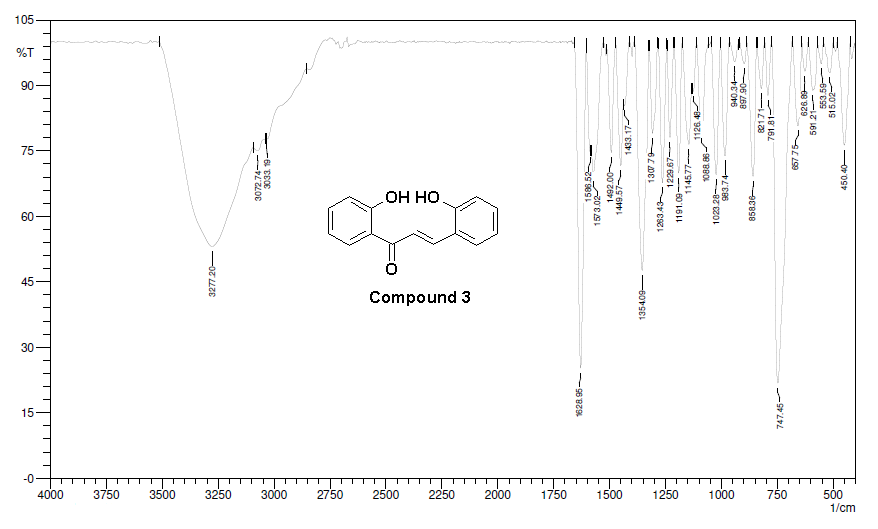 Figure S1: IR spectra of compound 3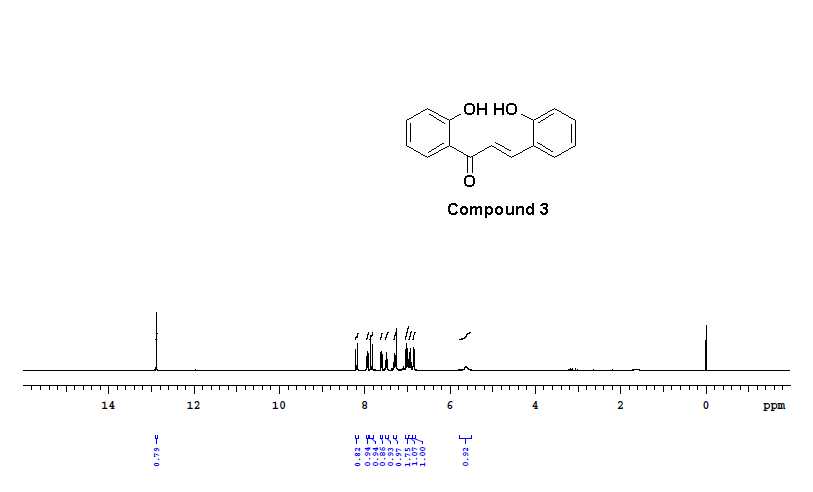 Figure S2: 1H-NMR (400 MHz, CDCl3) spectra of compound 3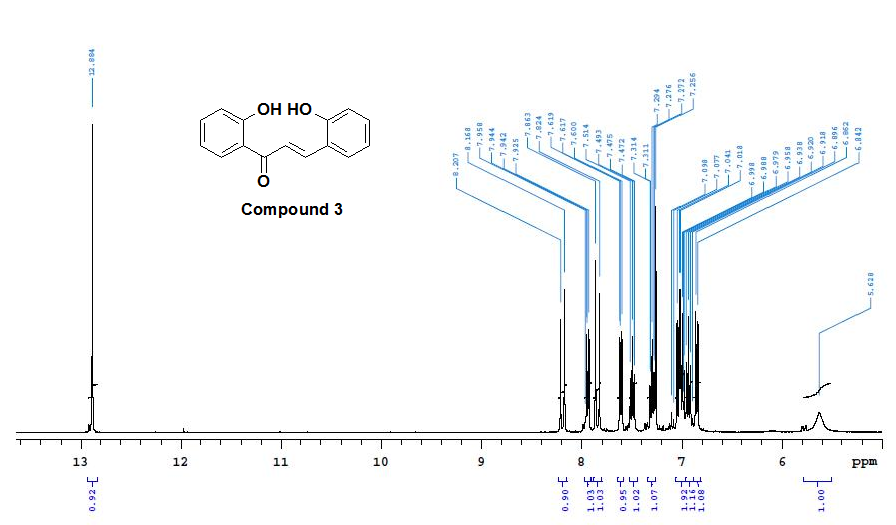 Figure S3: 1H-NMR (400 MHz, CDCl3) spectra of compound 3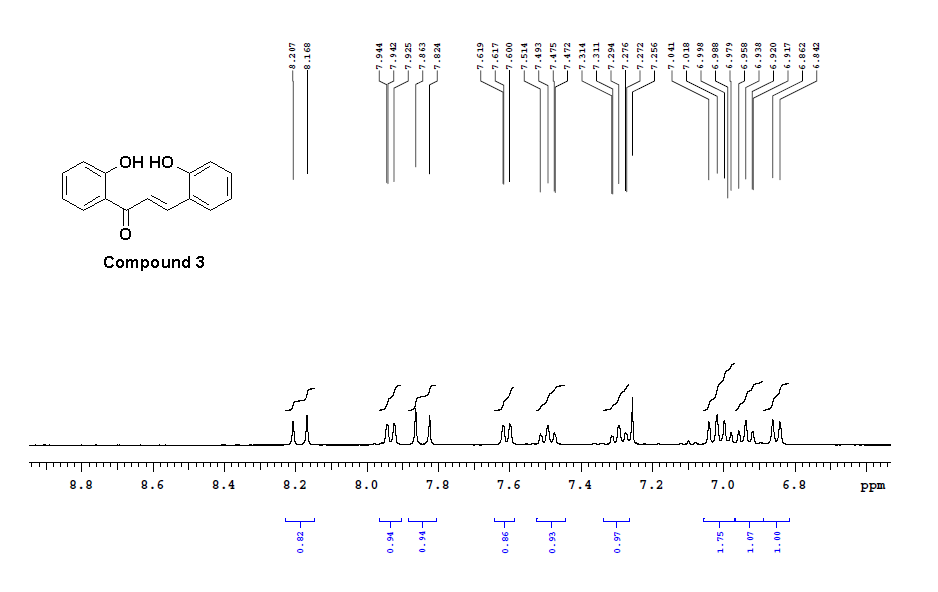 Figure S4: 1H-NMR (400 MHz, CDCl3) spectra of compound 3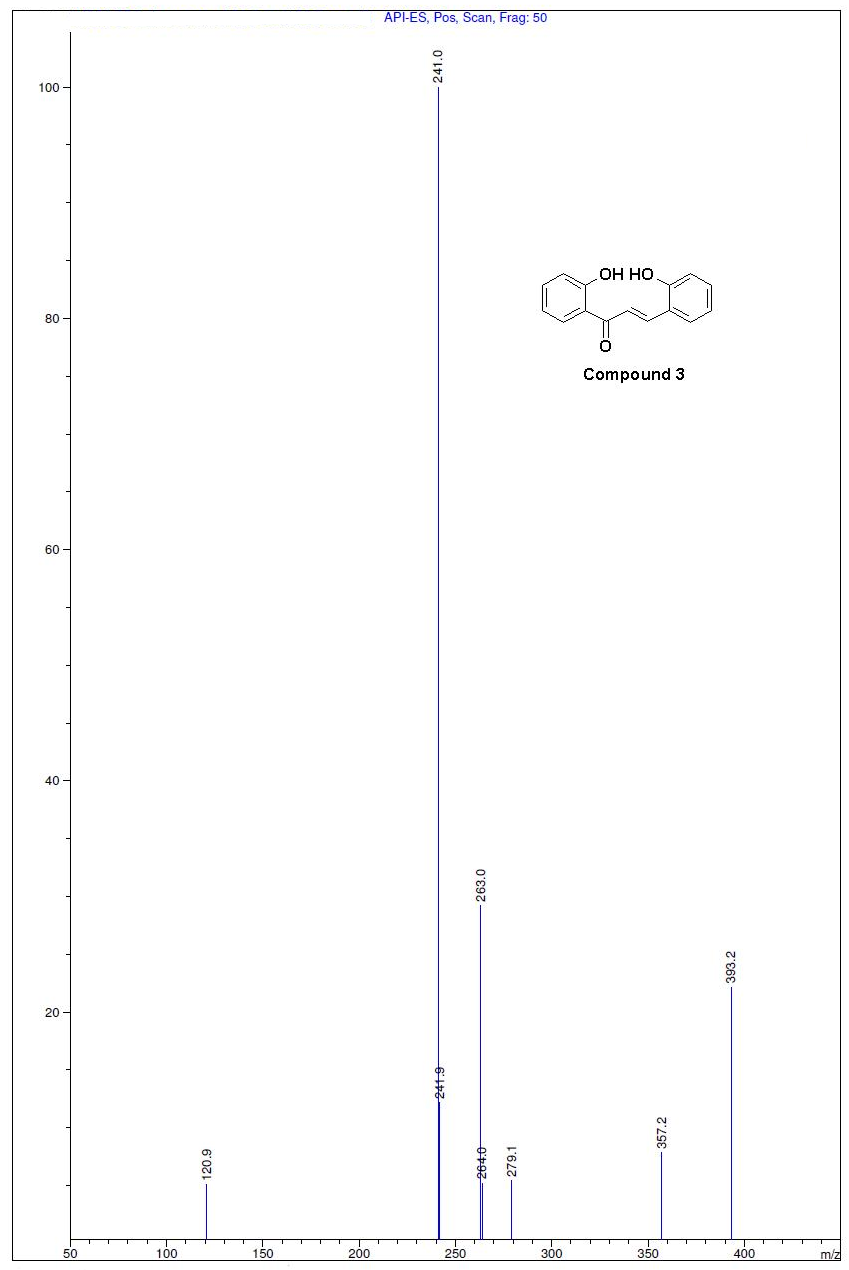 Figure S5: Mass spectra of compound 3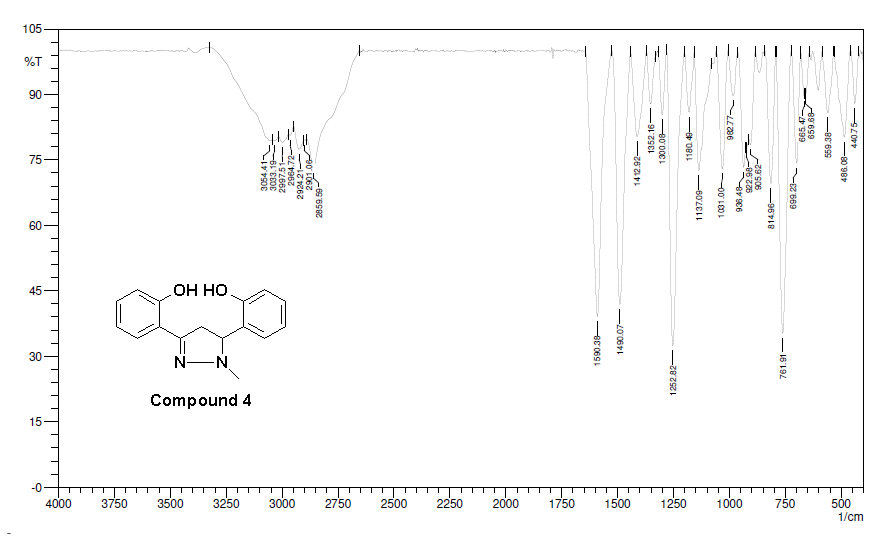 Figure S6: IR spectra of compound 4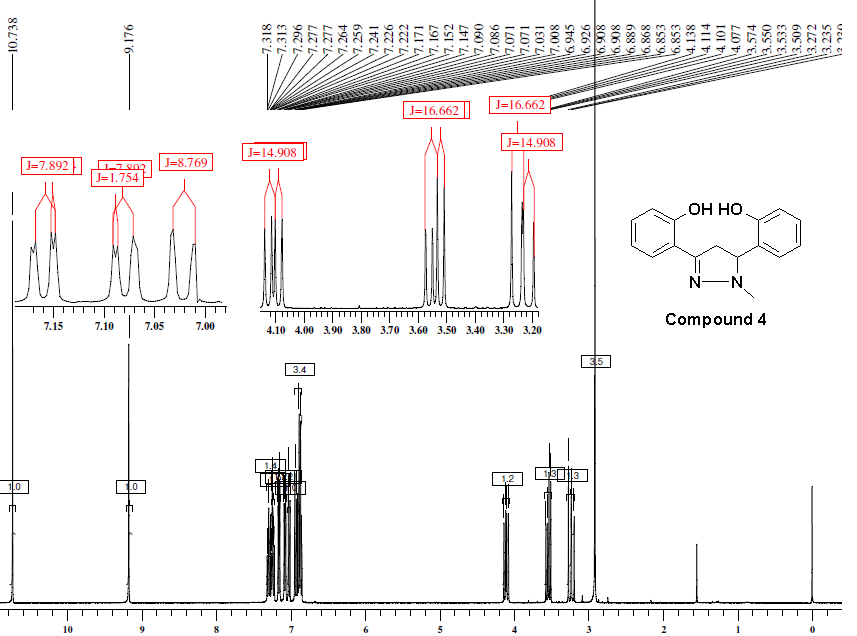 Figure S7: 1H-NMR (400 MHz, CDCl3) spectra of compound 4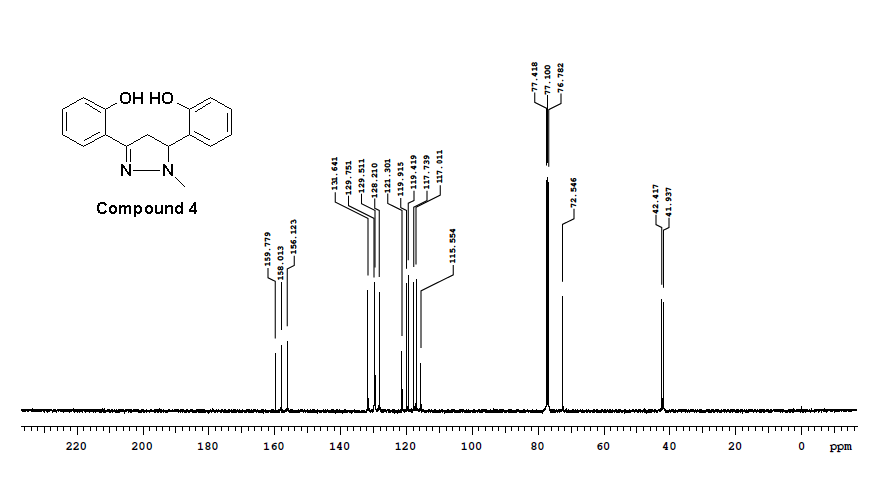 Figure S8: 13C NMR (100 MHz, CDCl3) spectra of compound 4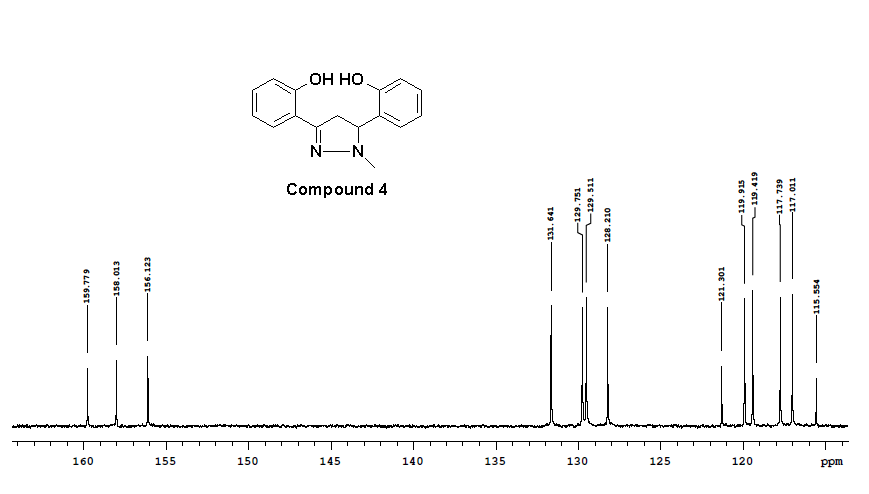 Figure S9: 13C NMR (100 MHz, CDCl3) spectra of compound 4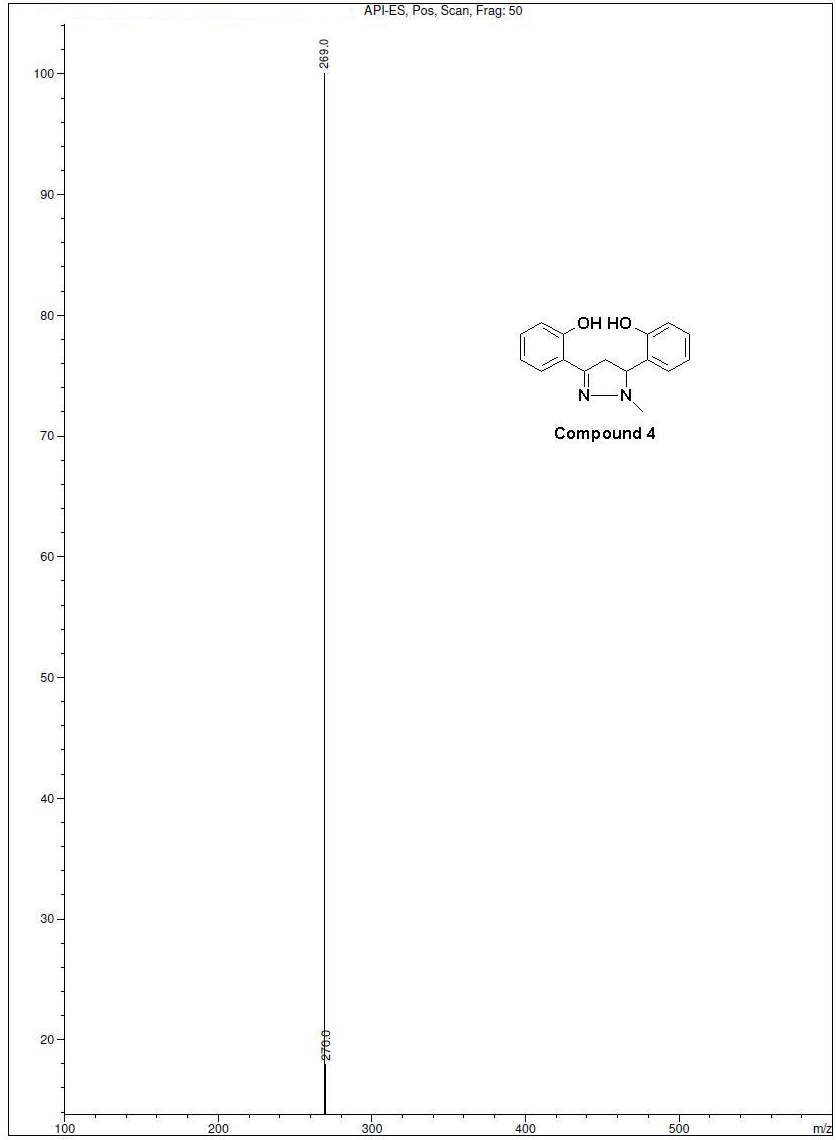 Figure S10: Mass spectra of compound 4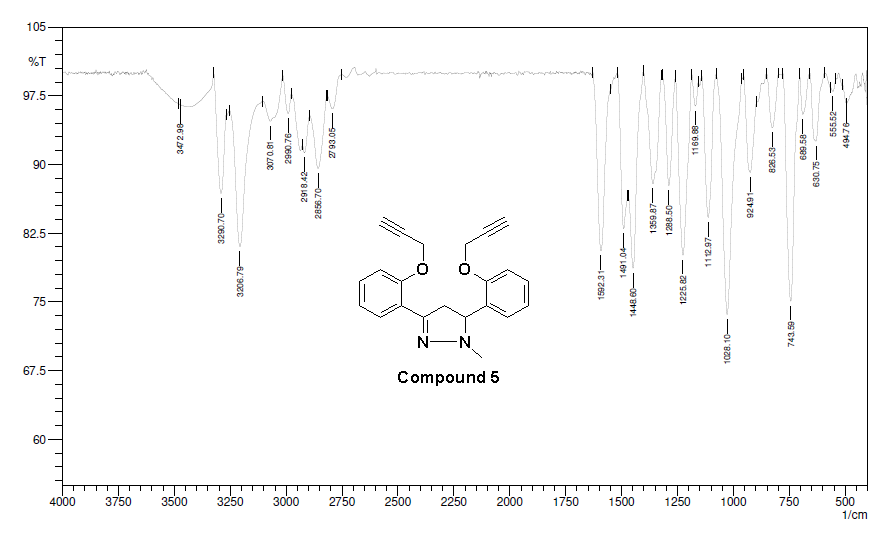 Figure S11: IR spectra of compound 5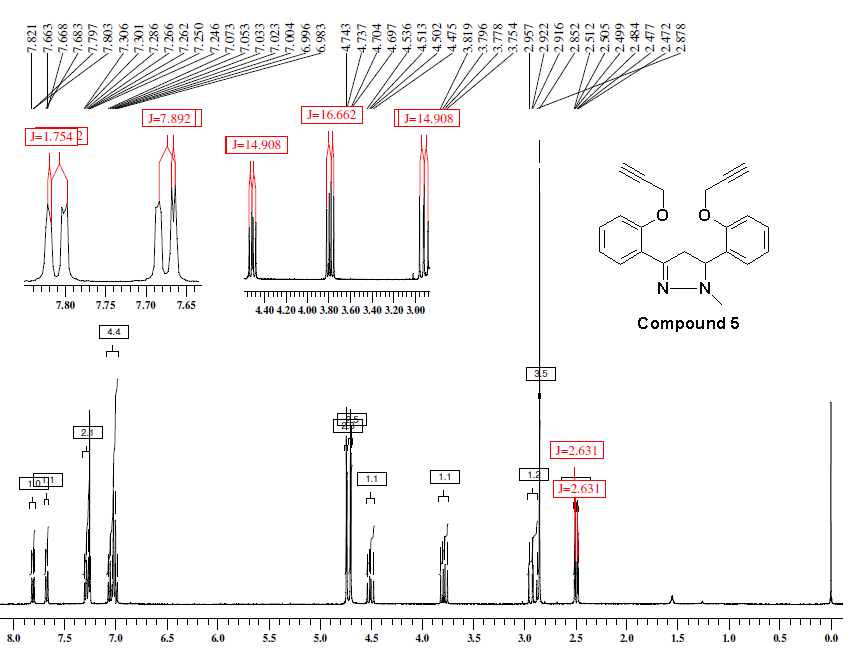 Figure S12: 1H-NMR (400 MHz, CDCl3) spectra of compound 5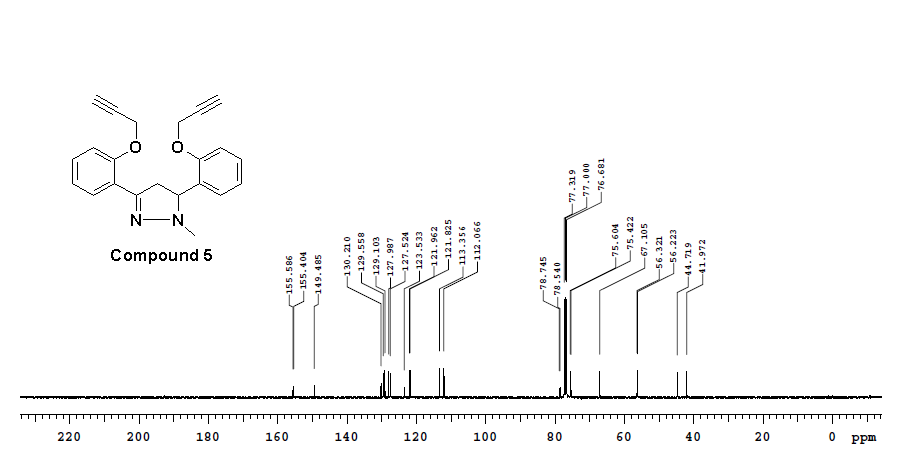 Figure S13: 13C NMR (100 MHz, CDCl3) spectra of compound 5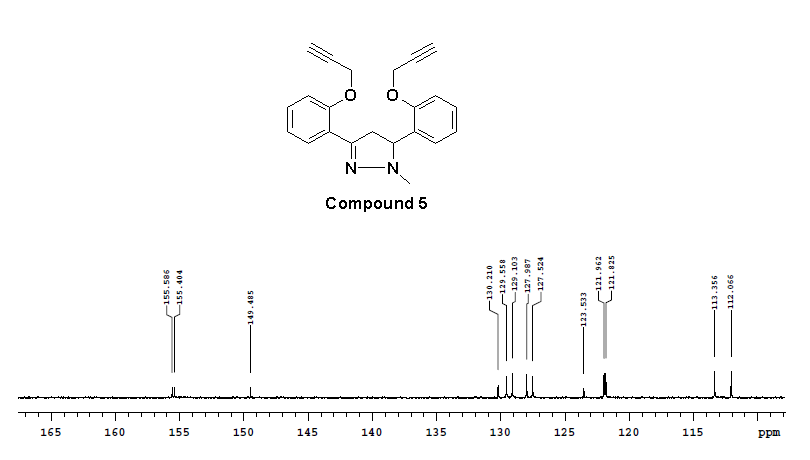 Figure S14: 13C NMR (100 MHz, CDCl3) spectra of compound 5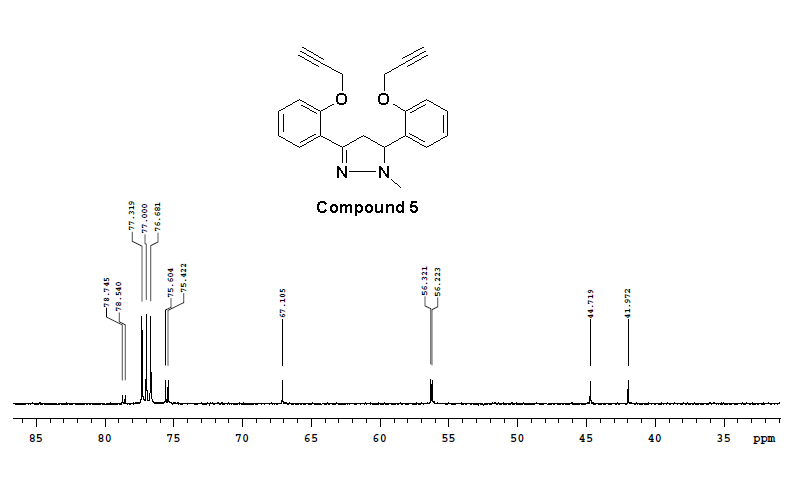 Figure S15: 13C NMR (100 MHz, CDCl3) spectra of compound 5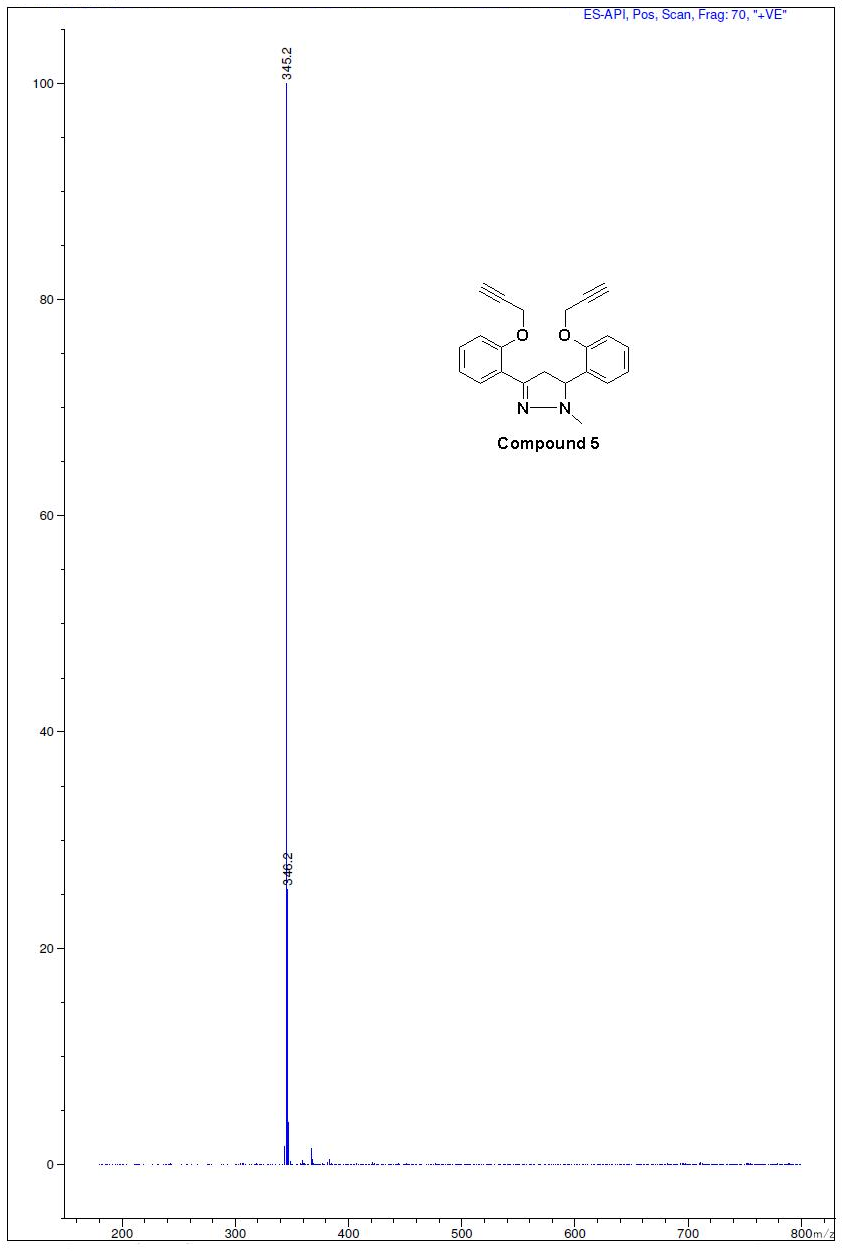 Figure S16: Mass spectra of compound 5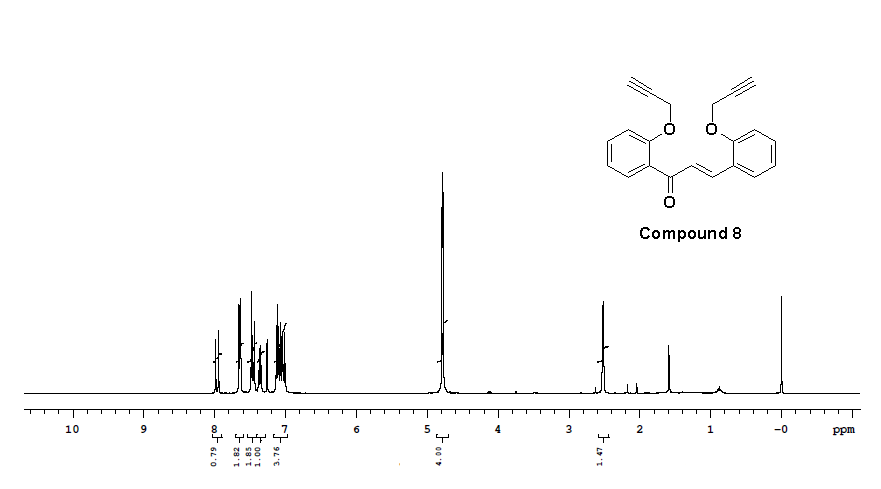 Figure S17: 1H-NMR (400 MHz, CDCl3) spectra of compound 8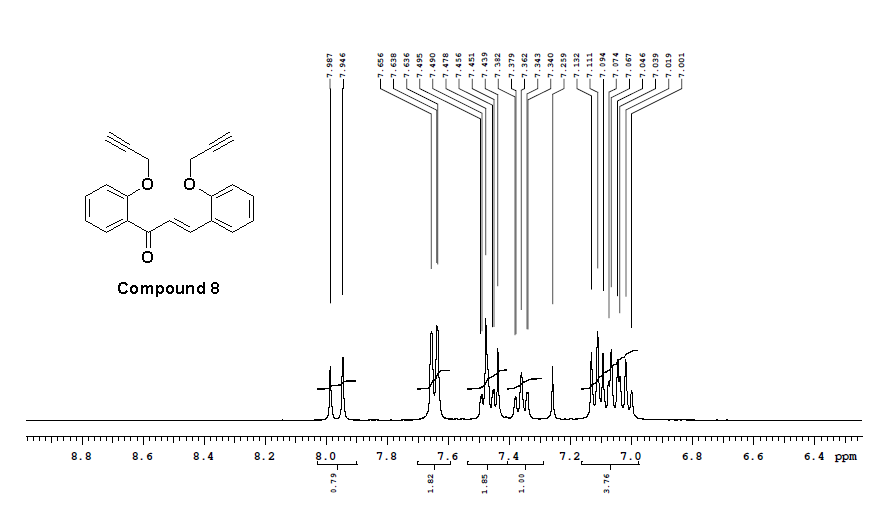 Figure S18: 1H-NMR (400 MHz, CDCl3) spectra of compound 8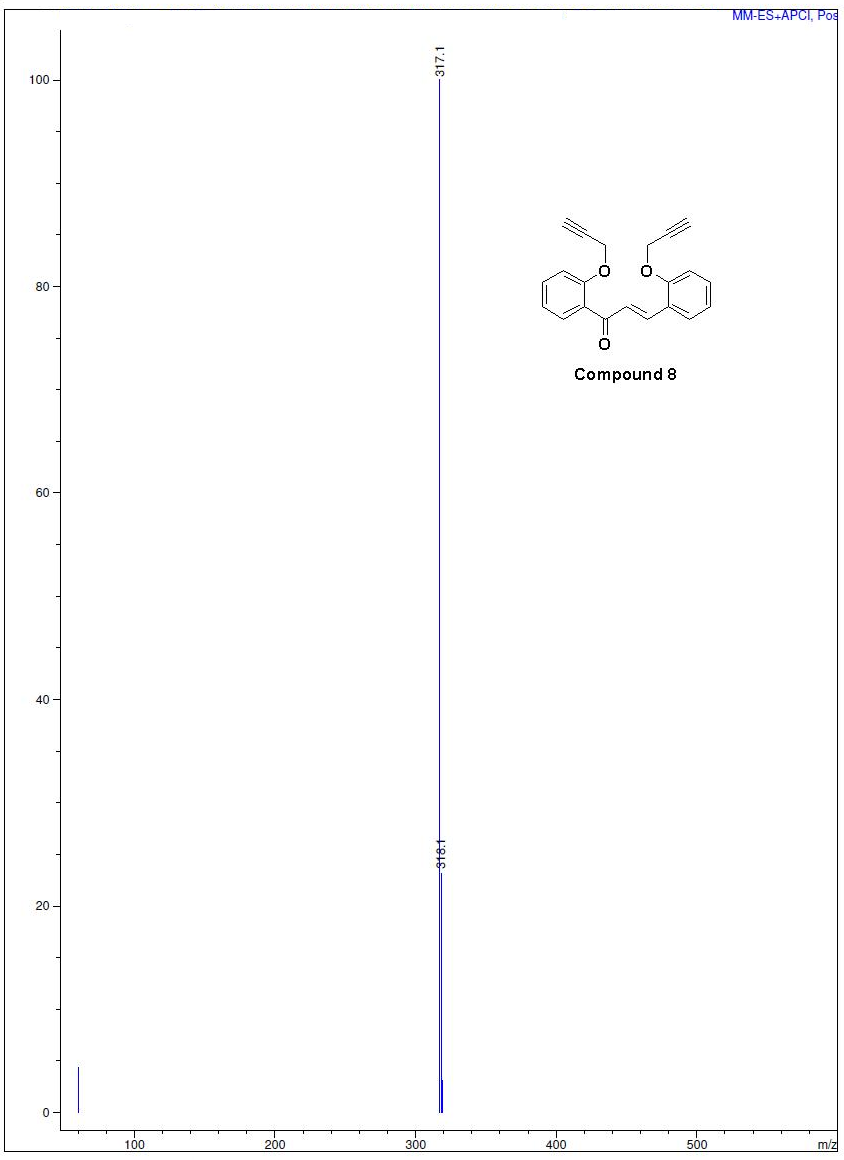 Figure S19: Mass spectra of compound 8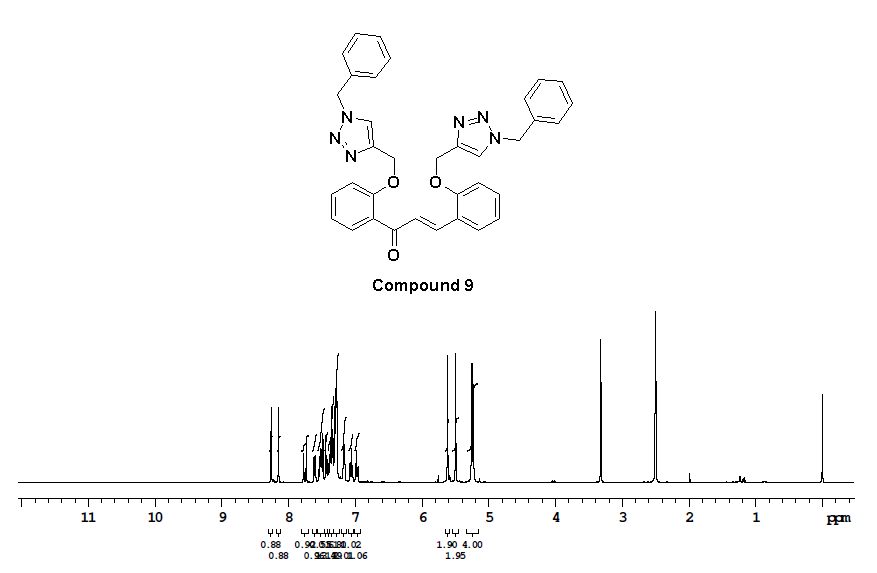 Figure S20: 1H-NMR (400 MHz, DMSO-d6) spectra of compound 9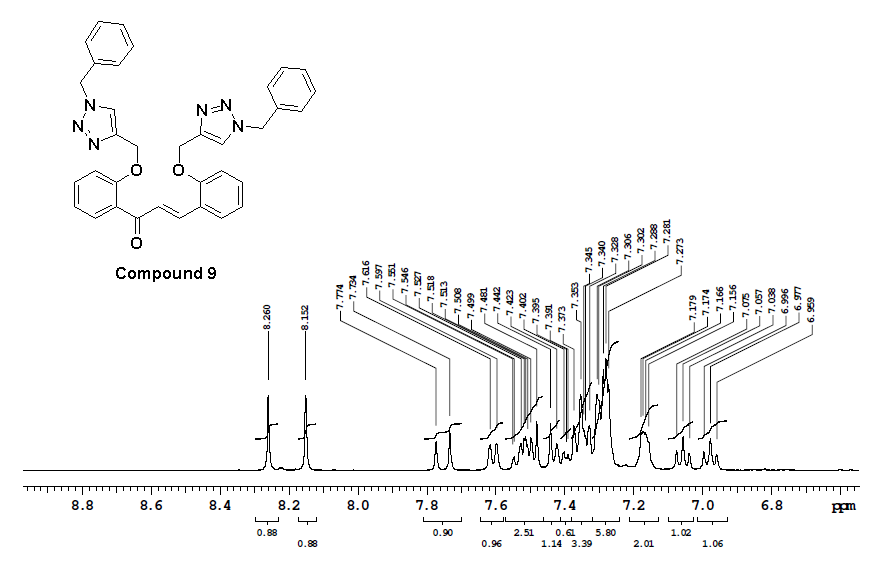 Figure S21: 1H-NMR (400 MHz, DMSO-d6) spectra of compound 9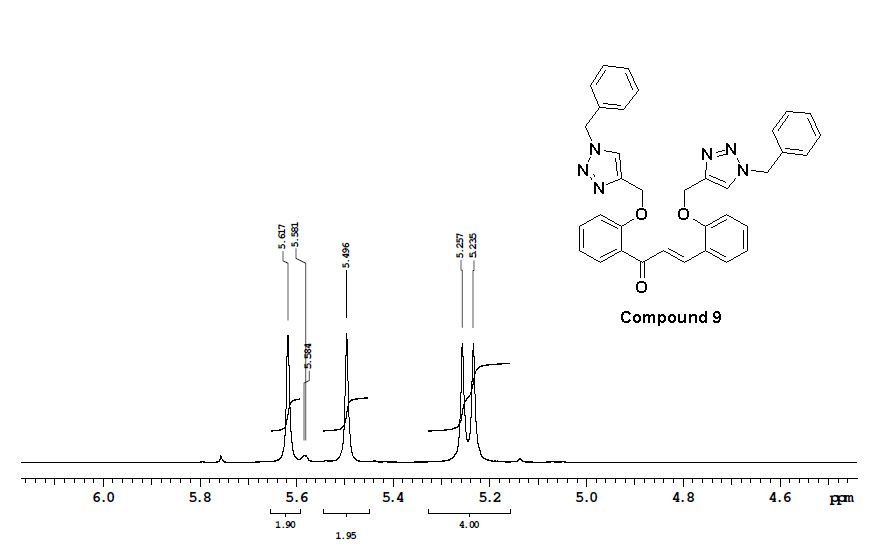 Figure S22: 1H-NMR (400 MHz, DMSO-d6) spectra of compound 9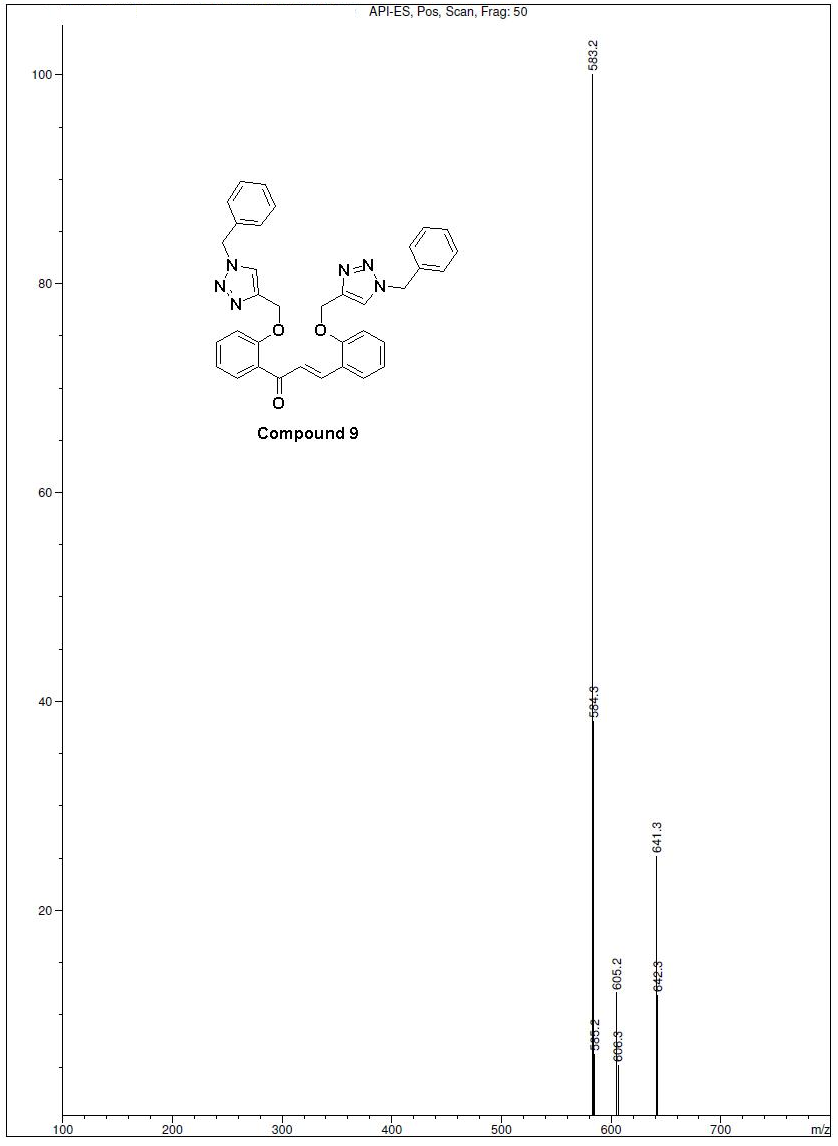 Figure S23: Mass spectra of compound 9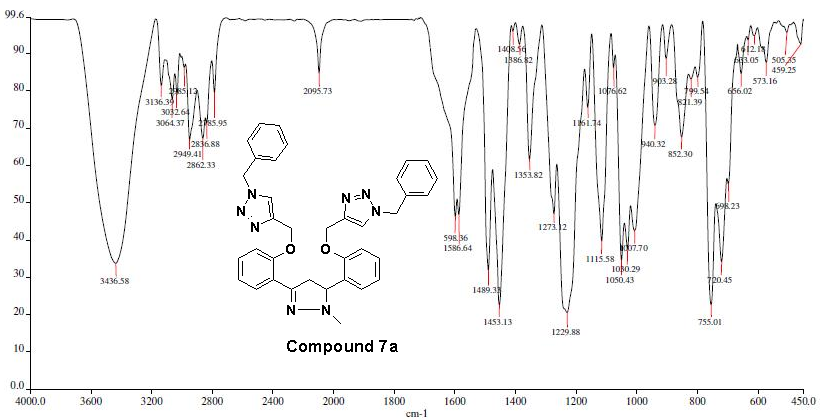 Figure S24: IR spectra of compound 7a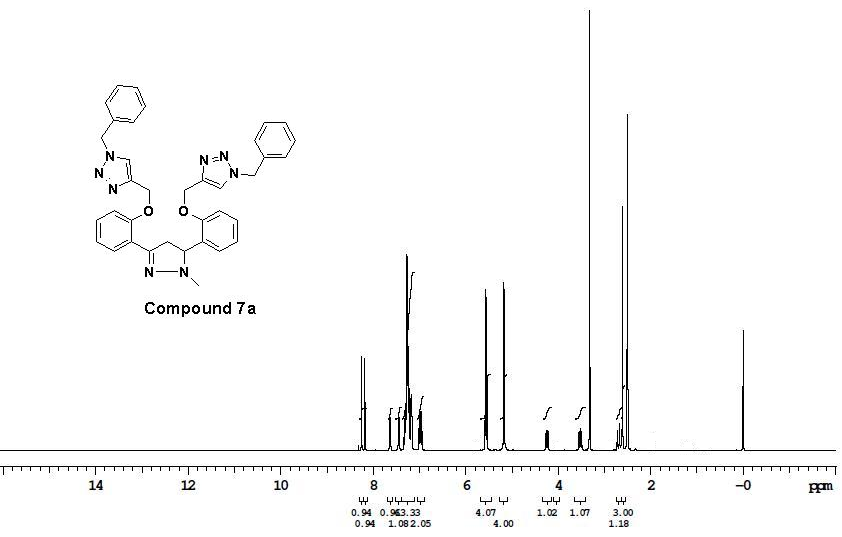 Figure S25: 1H-NMR (400 MHz, DMSO-d6) spectra of compound 7a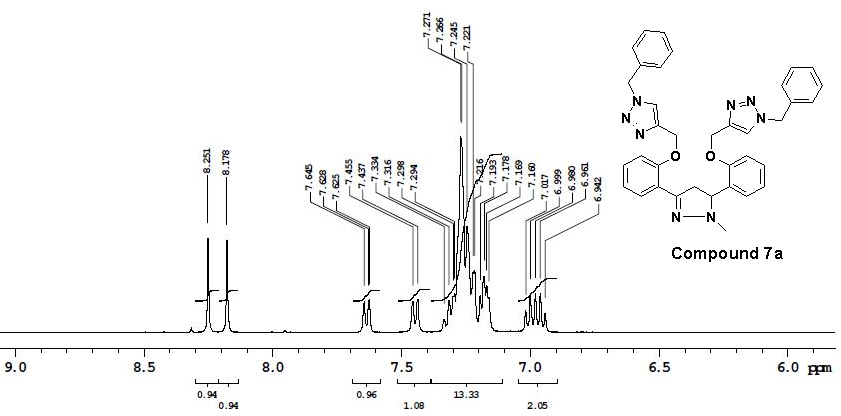 Figure S26: 1H-NMR (400 MHz, DMSO-d6) spectra of compound 7a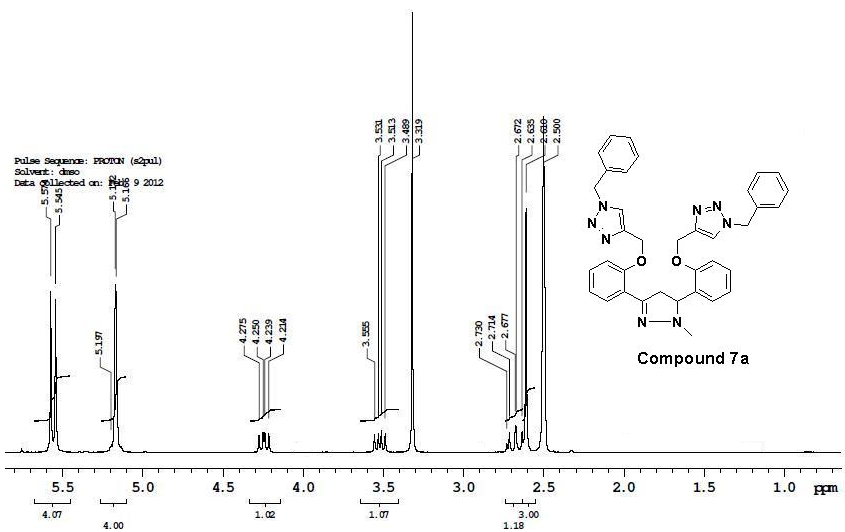 Figure S27: 1H-NMR (400 MHz, DMSO-d6) spectra of compound 7a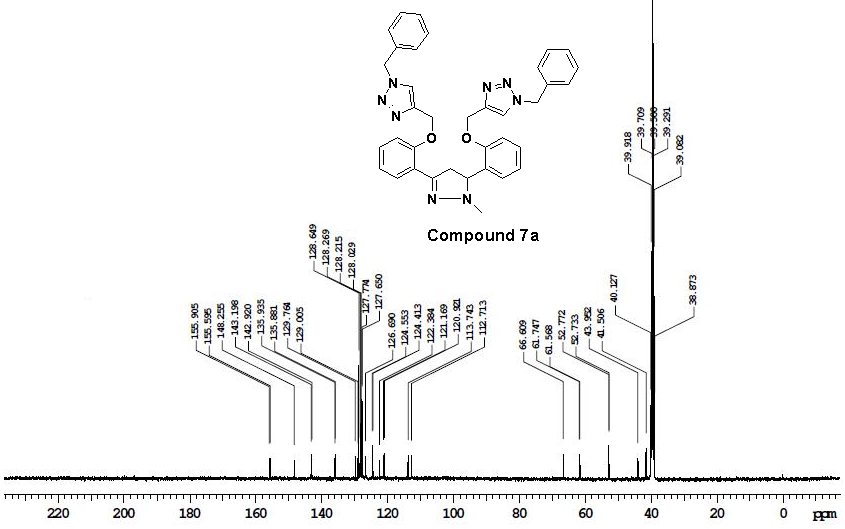 Figure S28: 13C NMR (100 MHz, DMSO-d6) spectra of compound 7a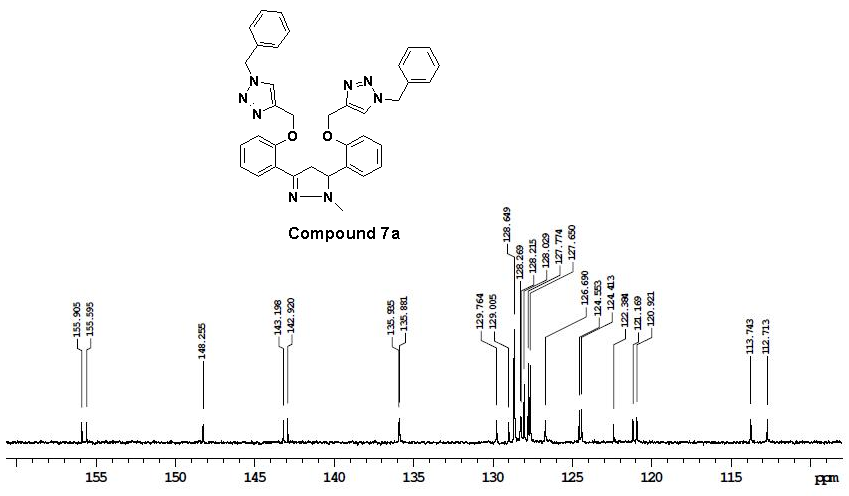 	Figure S29: 13C NMR (100 MHz, DMSO-d6) spectra of compound 7a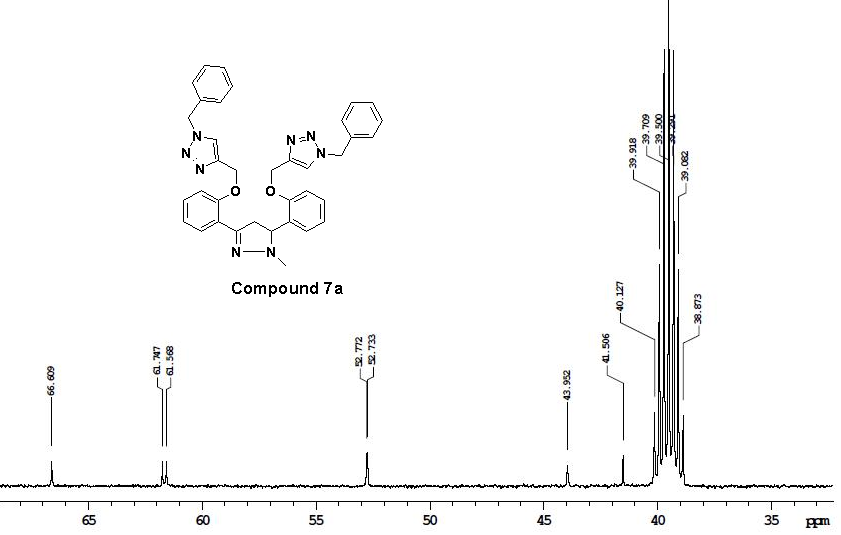 Figure S30: 13C NMR (100 MHz, DMSO-d6) spectra of compound 7a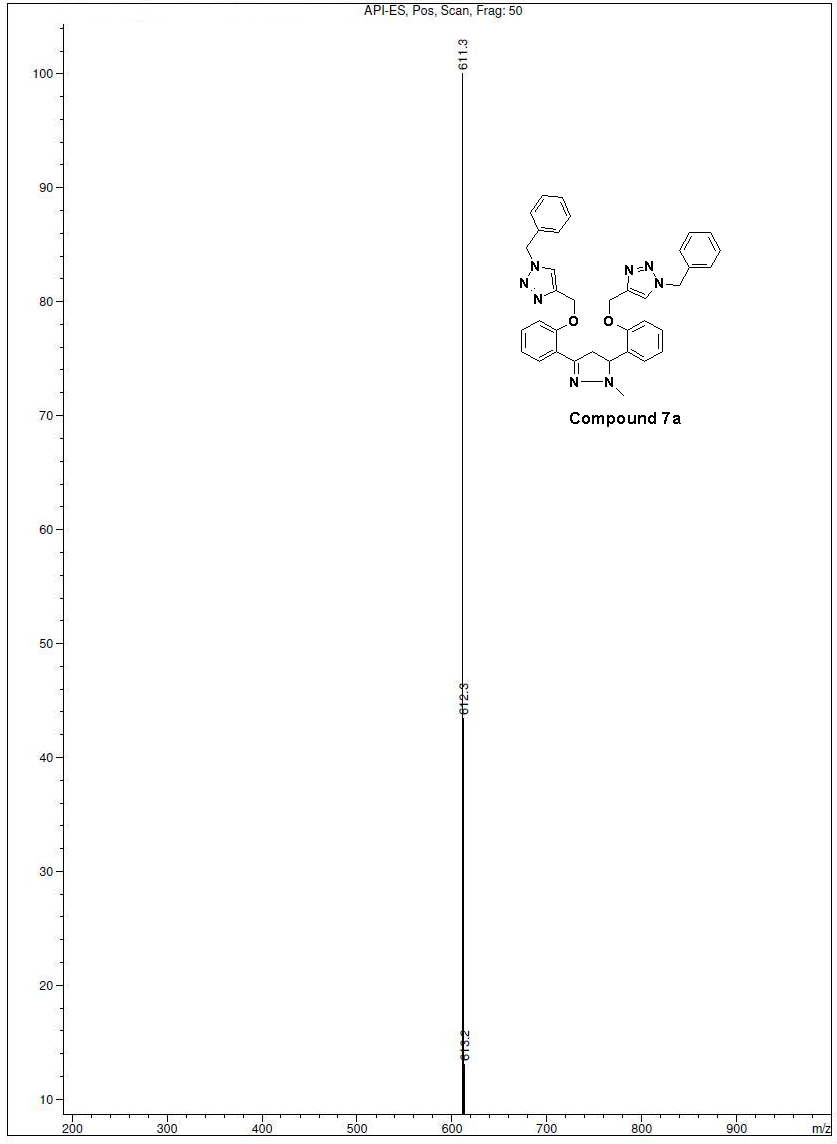 Figure S31: Mass spectra of compound 7a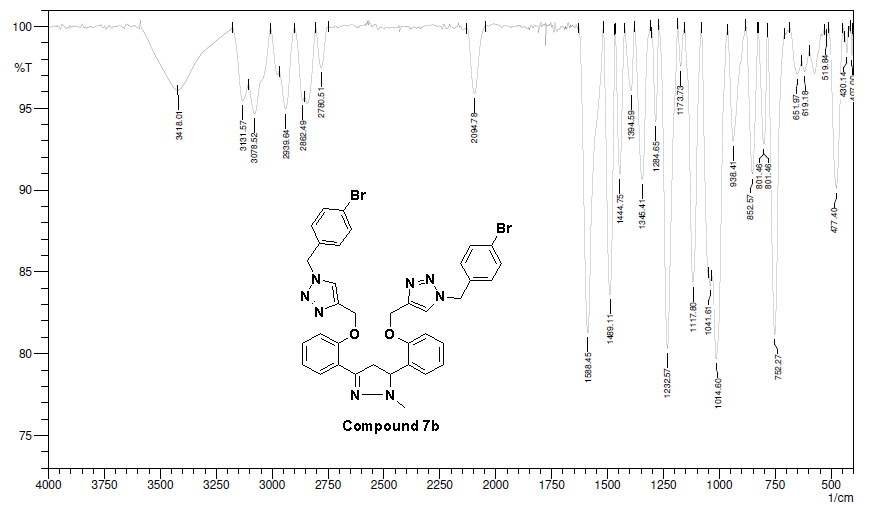 Figure S32: IR spectra of compound 7b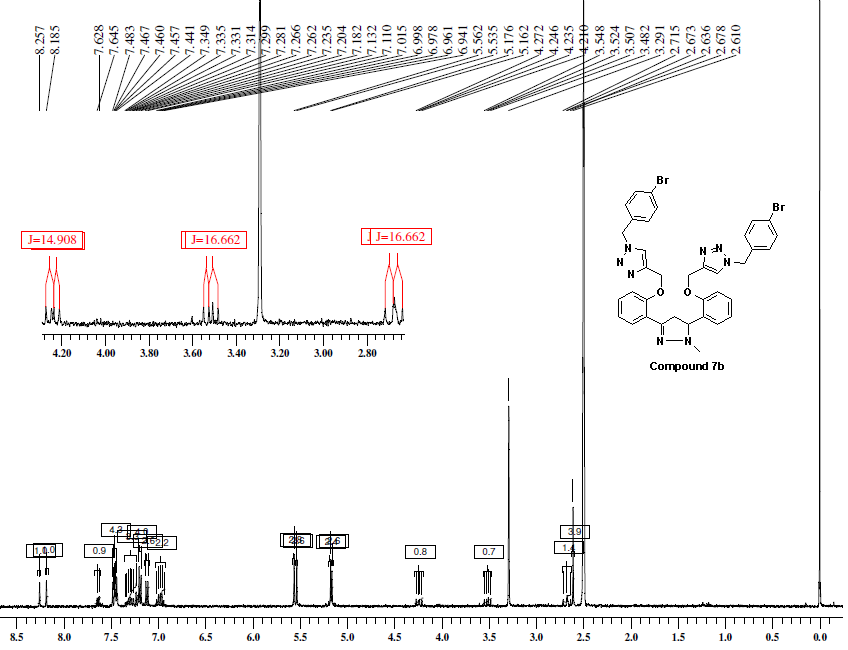 Figure S33: 1H-NMR (400 MHz, DMSO-d6) spectra of compound 7b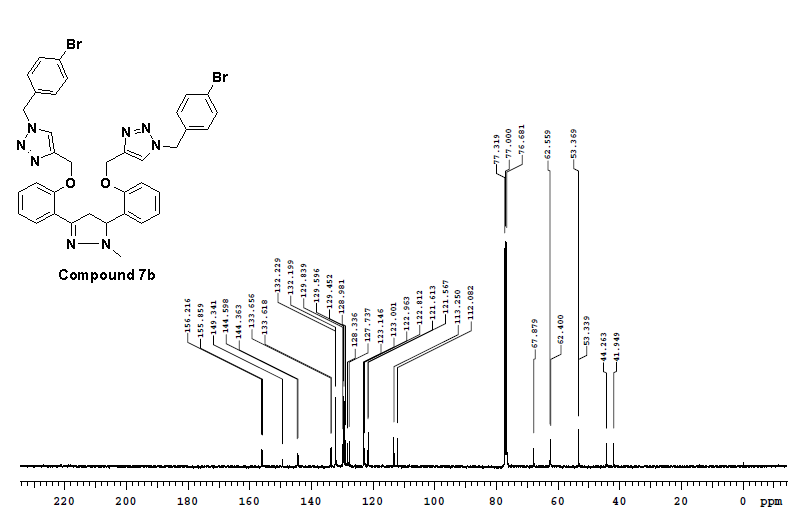 Figure S34: 13C NMR (100 MHz, CDCl3) spectra of compound 7b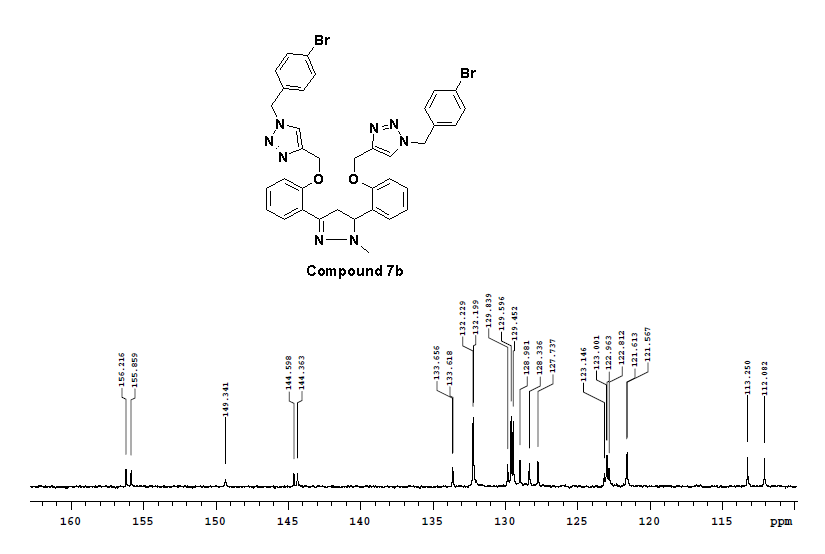 Figure S35: 13C NMR (100 MHz, CDCl3) spectra of compound 7b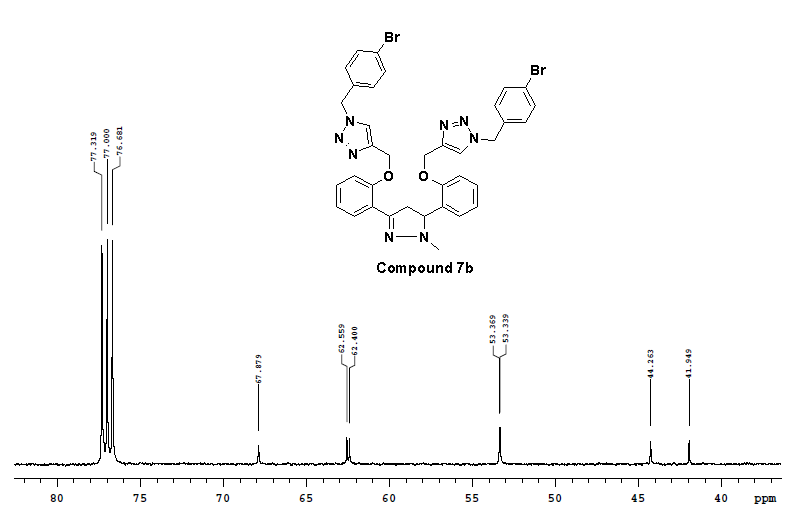 Figure S36: 13C NMR (100 MHz, CDCl3) spectra of compound 7b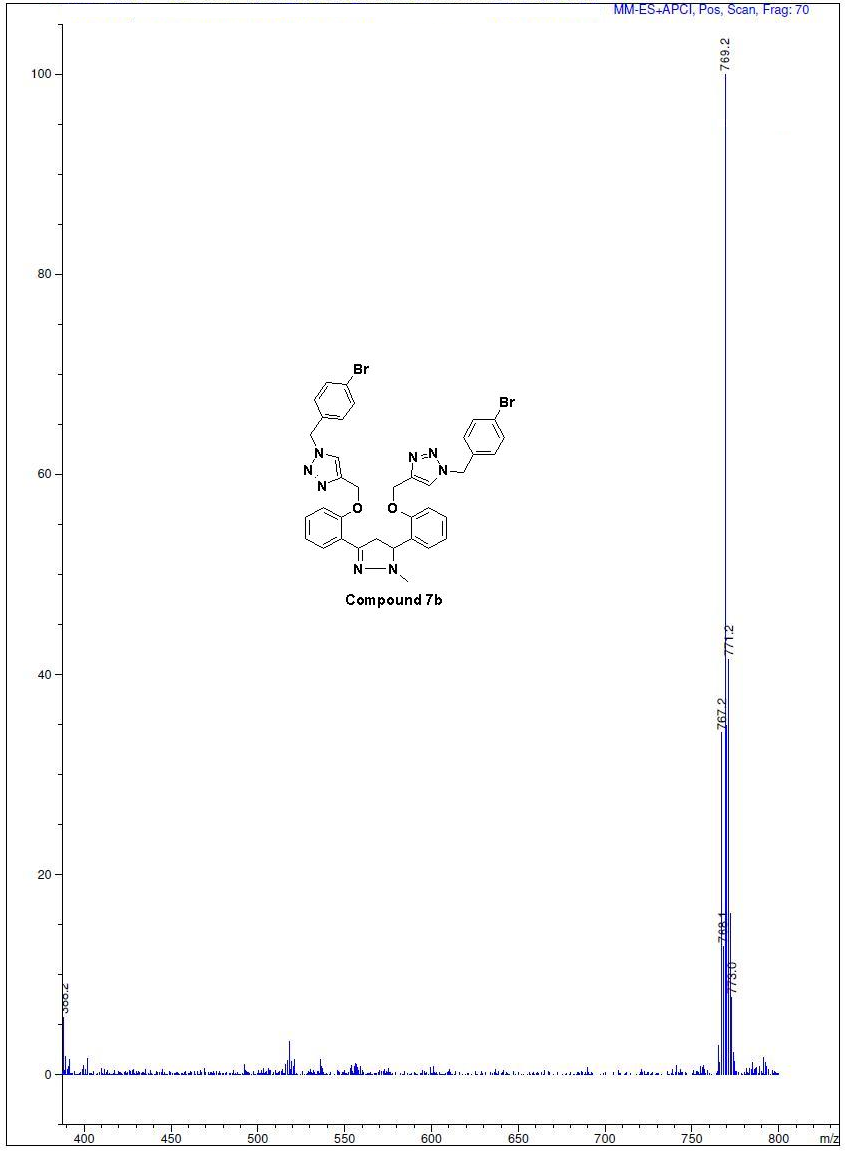 Figure S37: Mass spectra of compound 7b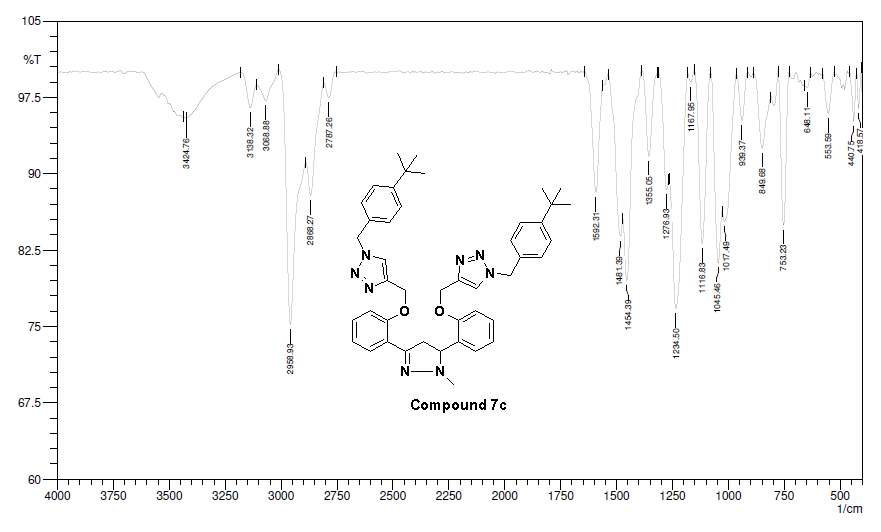 Figure S38: IR spectra of compound 7c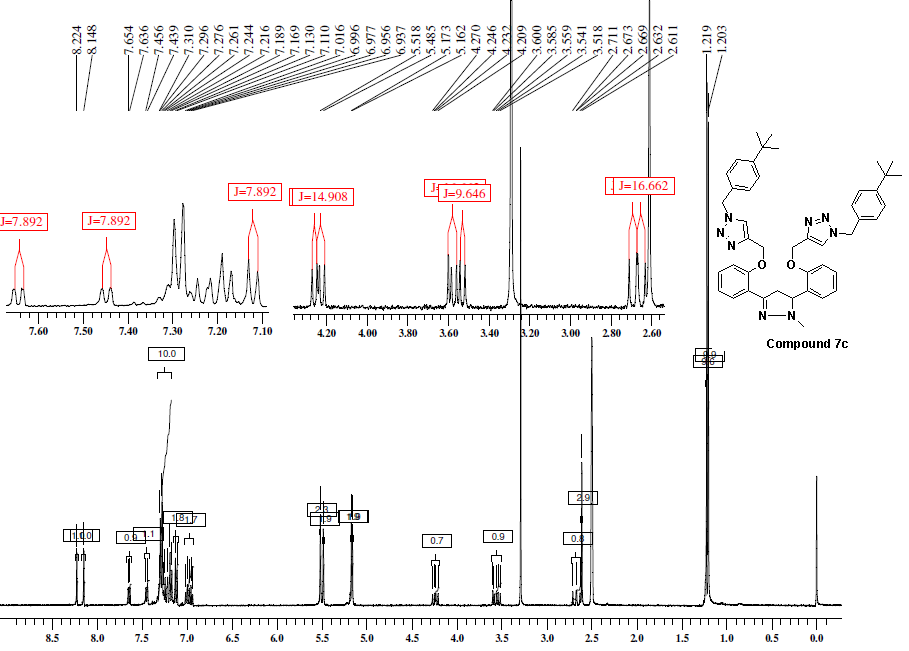 Figure S39: 1H-NMR (400 MHz, DMSO-d6) spectra of compound 7c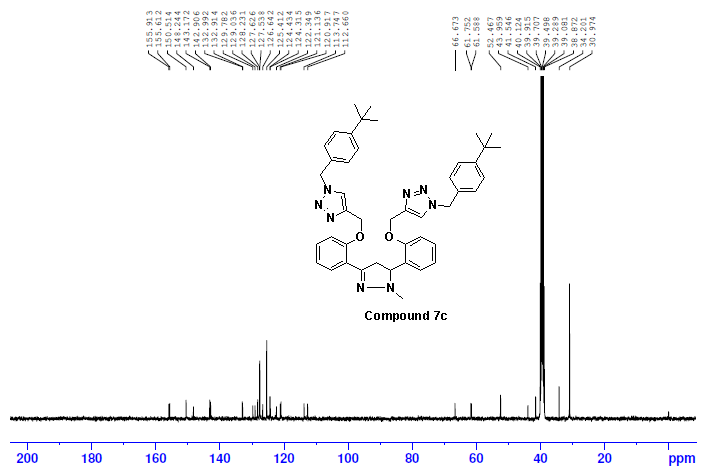 Figure S40: 13C NMR (100 MHz, DMSO-d6) spectra of compound 7c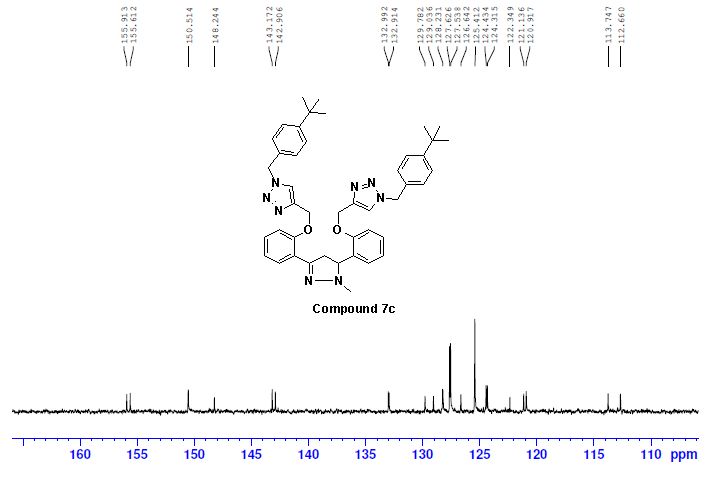 Figure S41: 13C NMR (100 MHz, DMSO-d6) spectra of compound 7c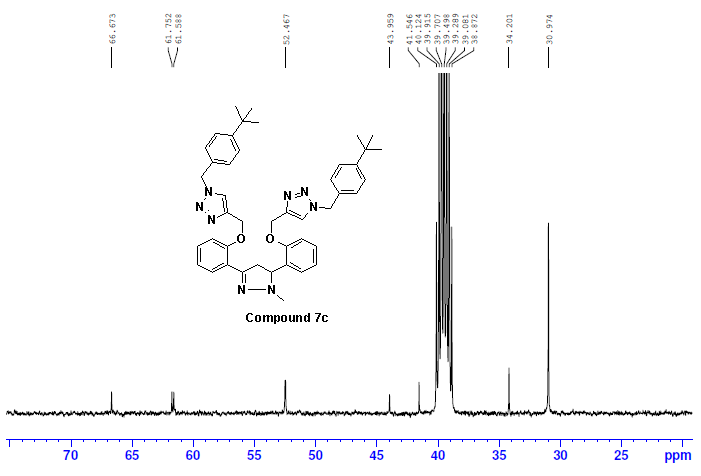 Figure S42: 13C NMR (100 MHz, DMSO-d6) spectra of compound 7c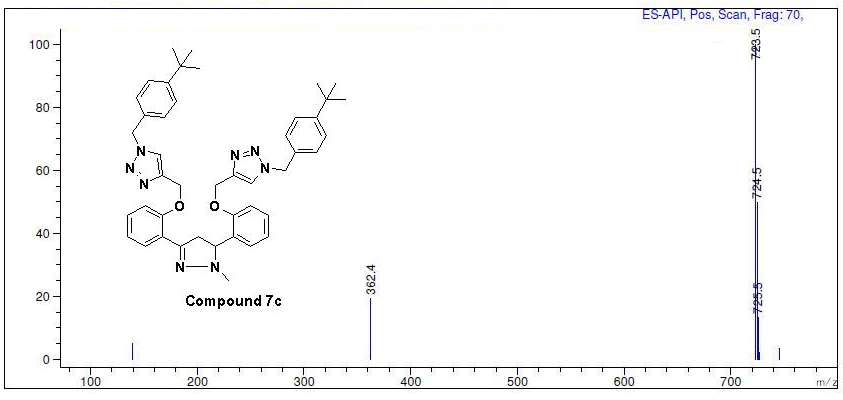 Figure S43: Mass spectra of compound 7c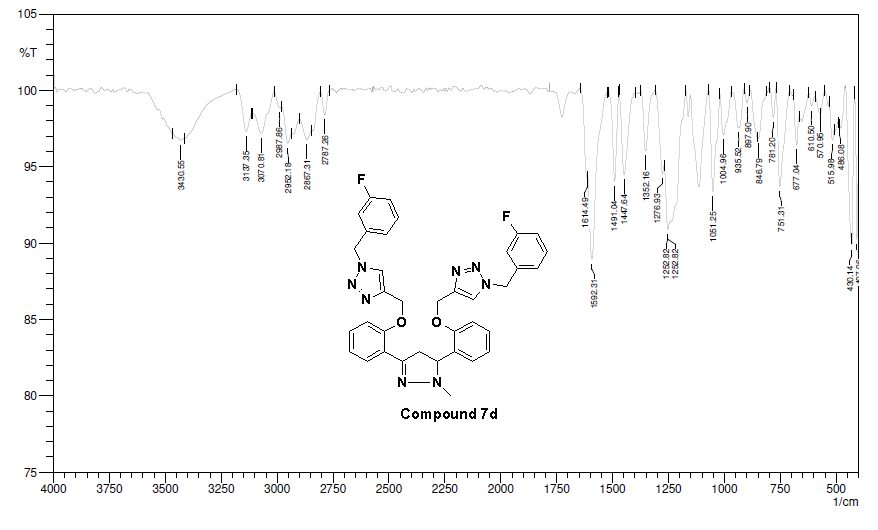 Figure S44: IR spectra of compound 7d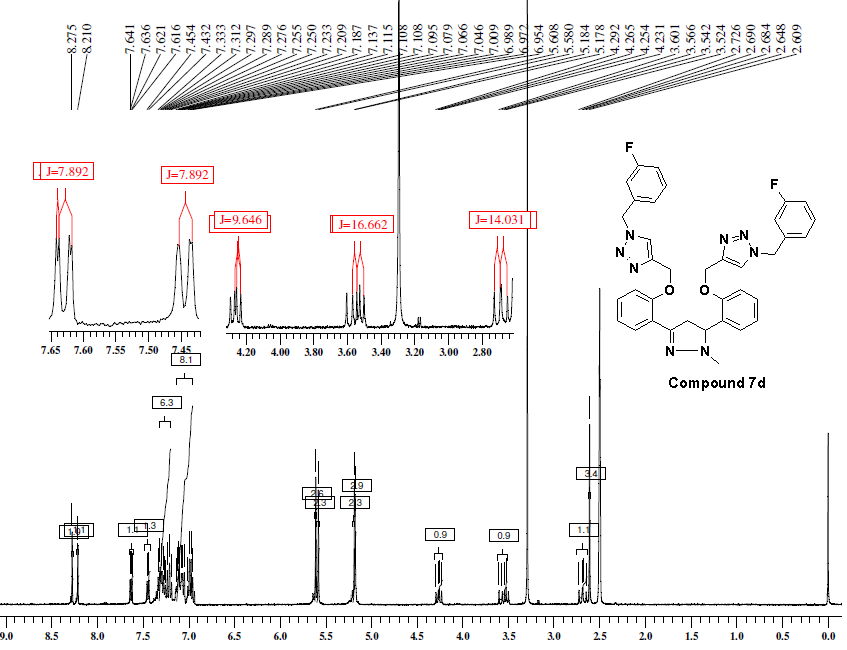 Figure S45: 1H-NMR (400 MHz, DMSO-d6) spectra of compound 7d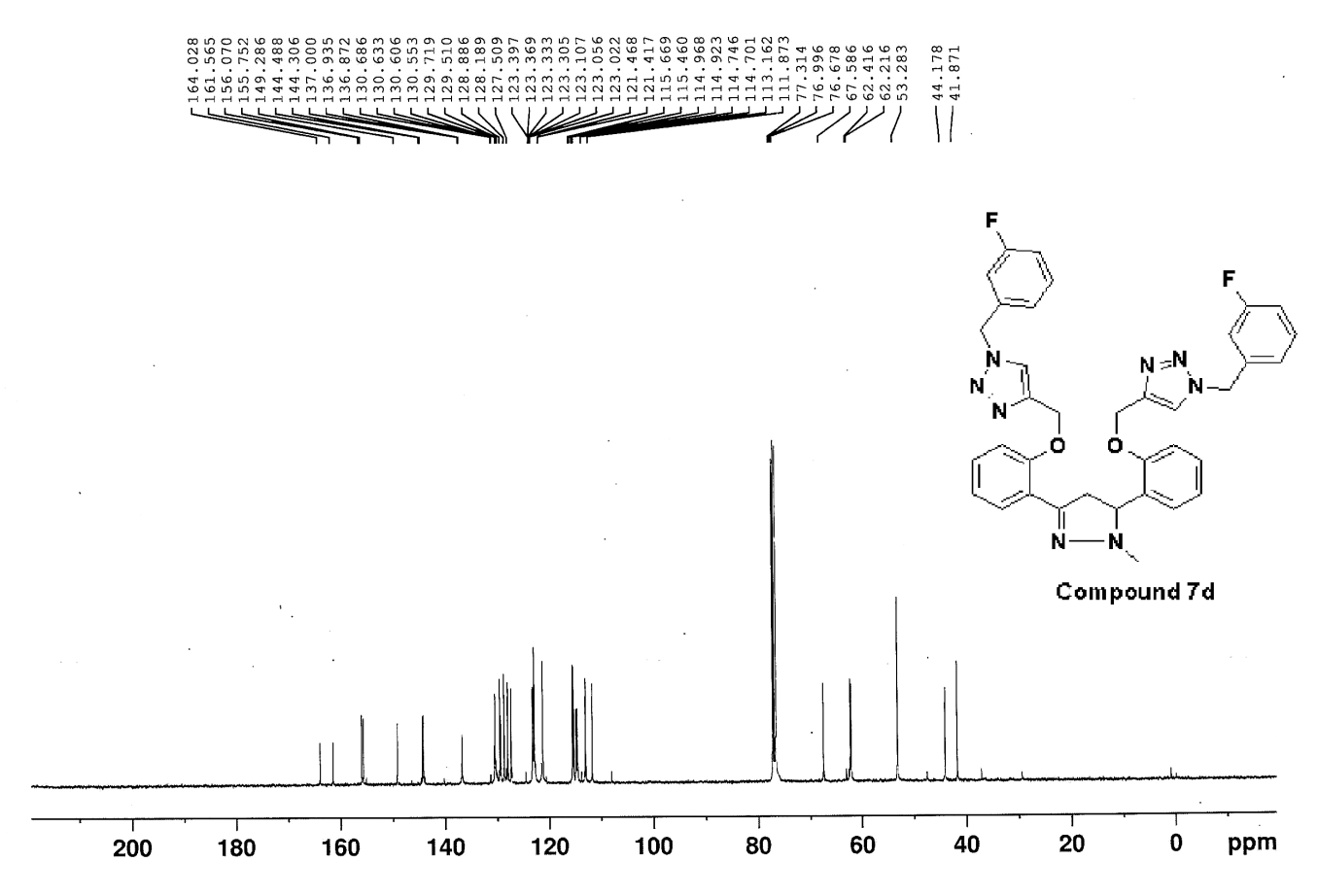 Figure S46: 13C NMR (100 MHz, CDCl3) spectra of compound 7d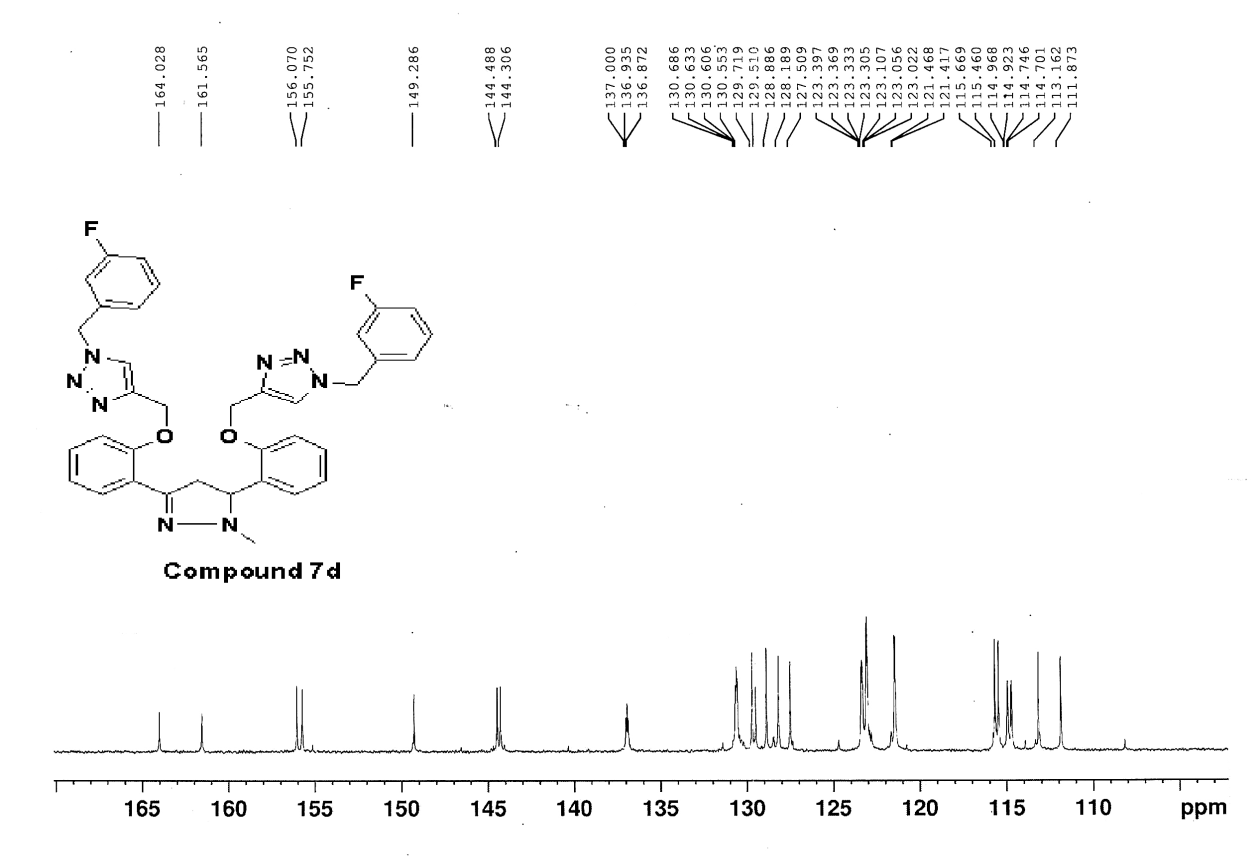 	Figure S47: 13C NMR (100 MHz, CDCl3) spectra of compound 7d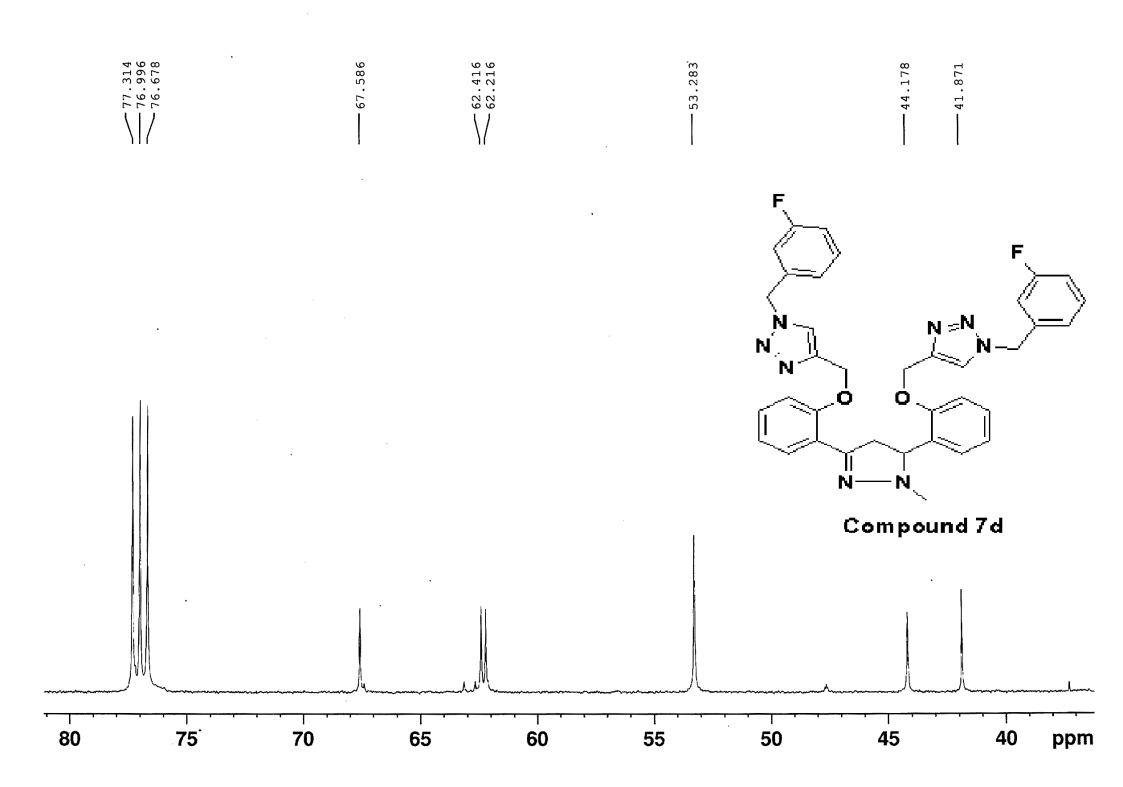 Figure S48: 13C NMR (100 MHz, CDCl3) spectra of compound 7d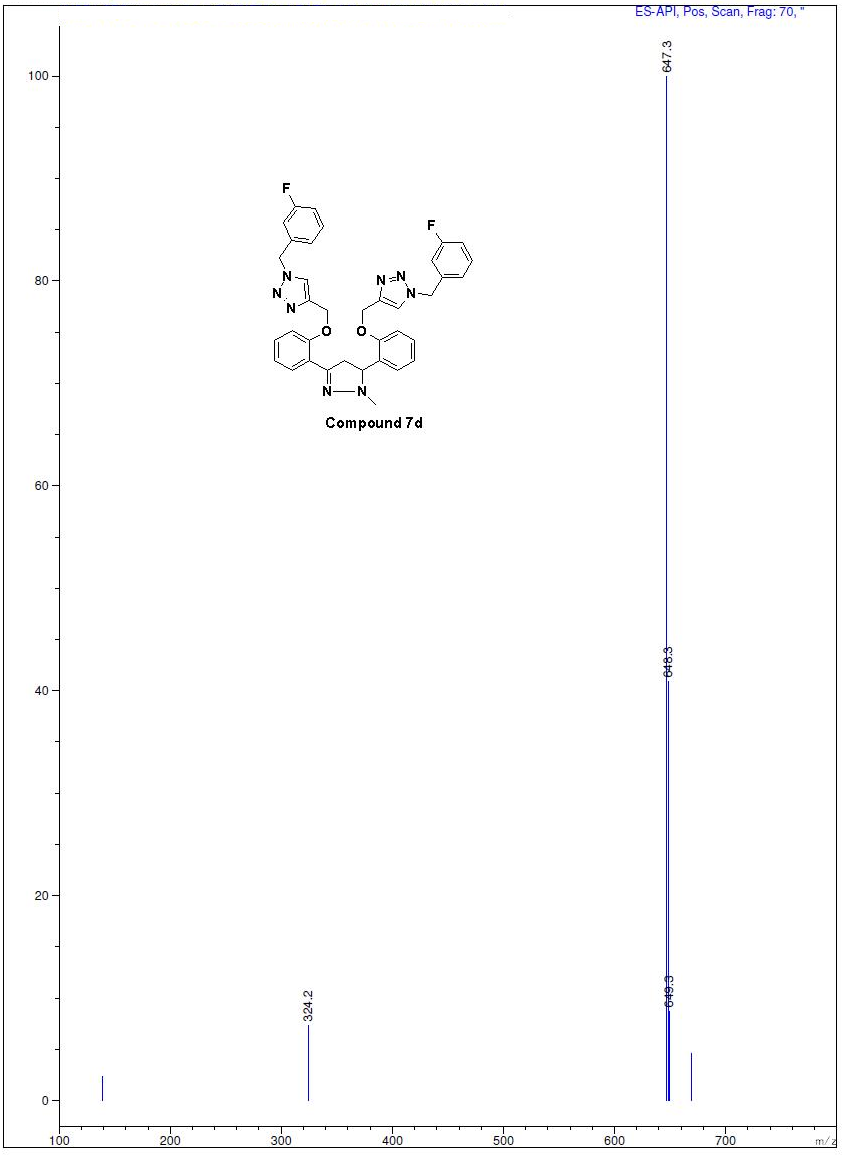 Figure S49: Mass spectra of compound 7d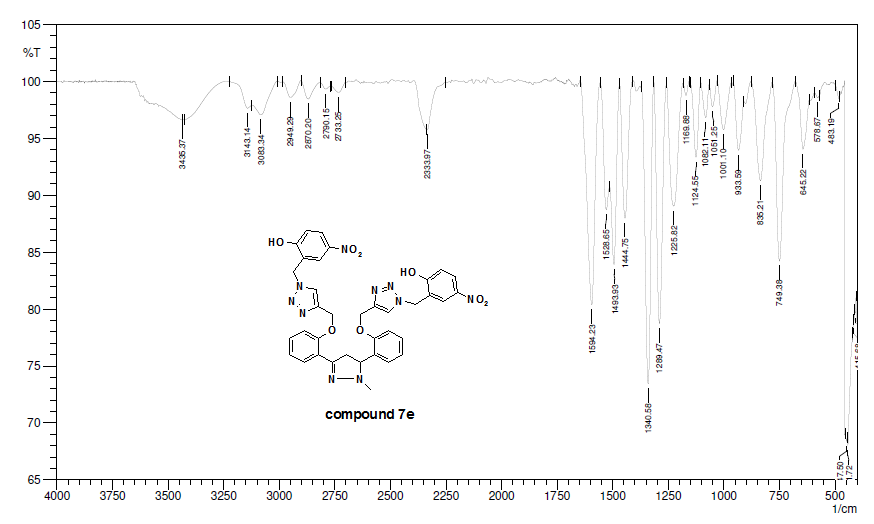 Figure S50: IR spectra of compound 7e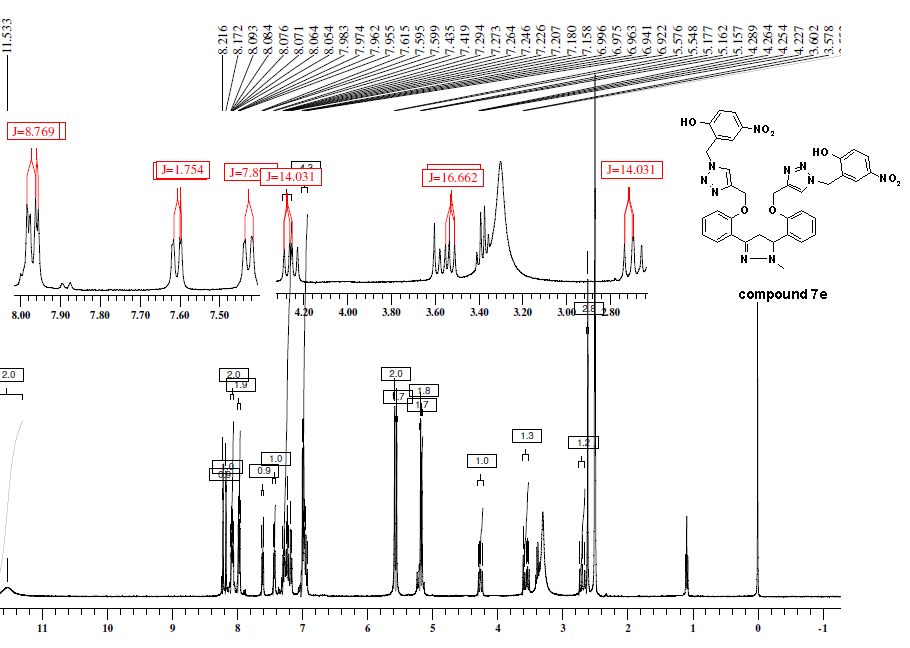 Figure S51: 1H-NMR (400 MHz, DMSO-d6) spectra of compound 7e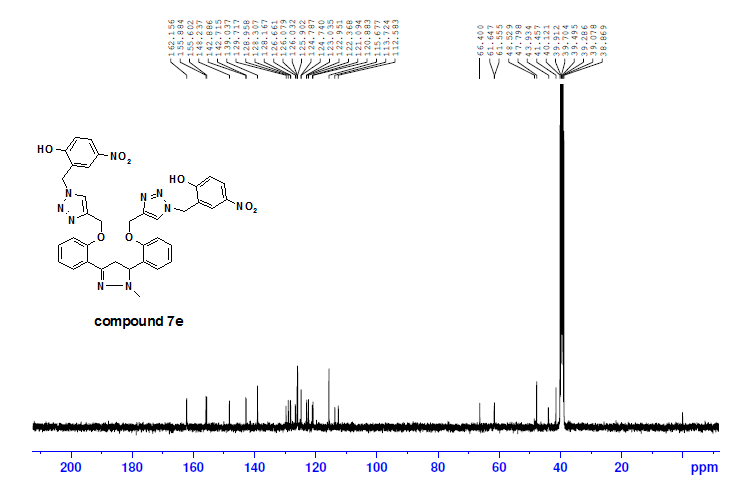 Figure S52: 13C NMR (100 MHz, DMSO-d6) spectra of compound 7e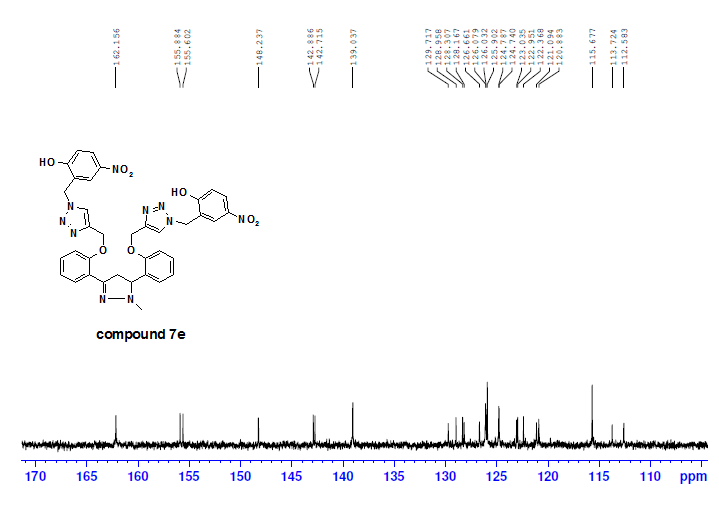 Figure S53: 13C NMR (100 MHz, DMSO-d6) spectra of compound 7e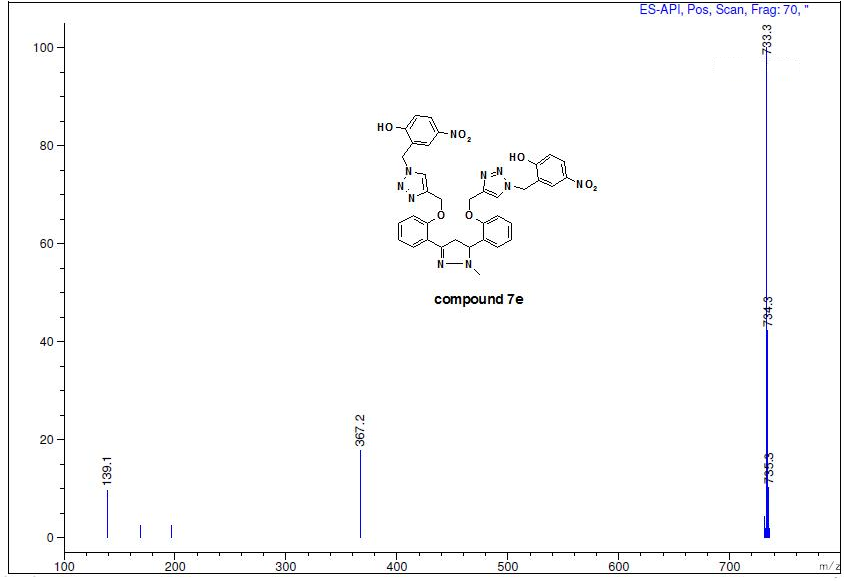 Figure S54: Mass spectra of compound 7e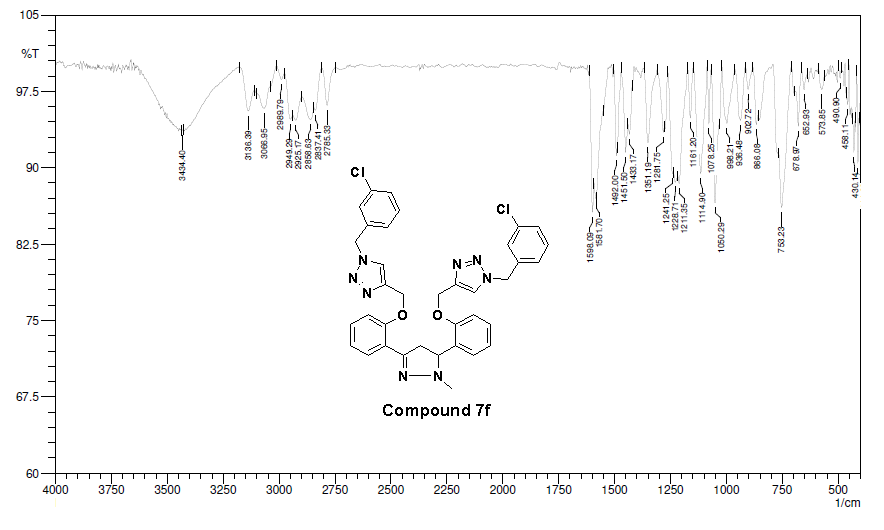 Figure S55: IR spectra of compound 7f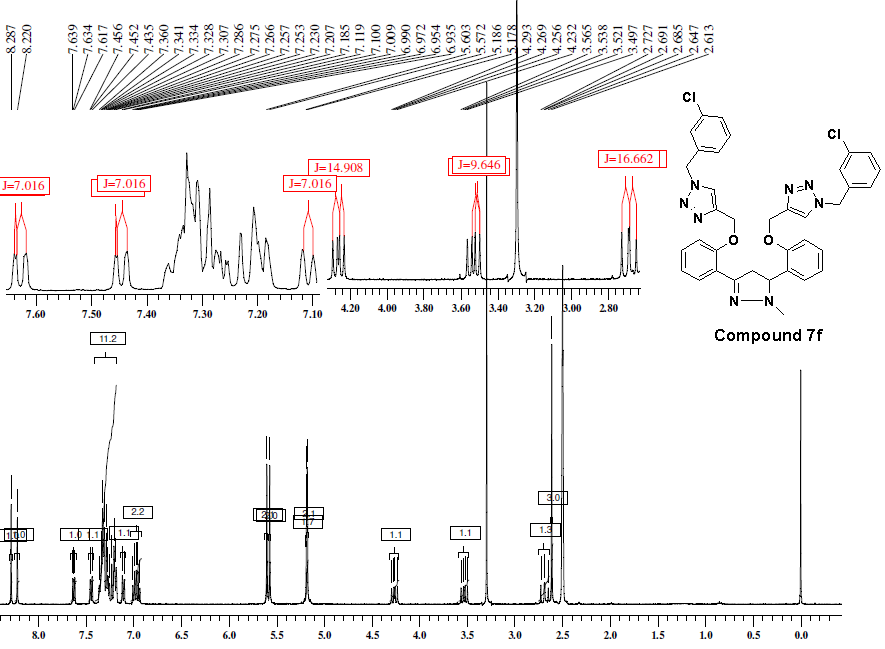 Figure S56: 1H-NMR (400 MHz, DMSO-d6) spectra of compound 7f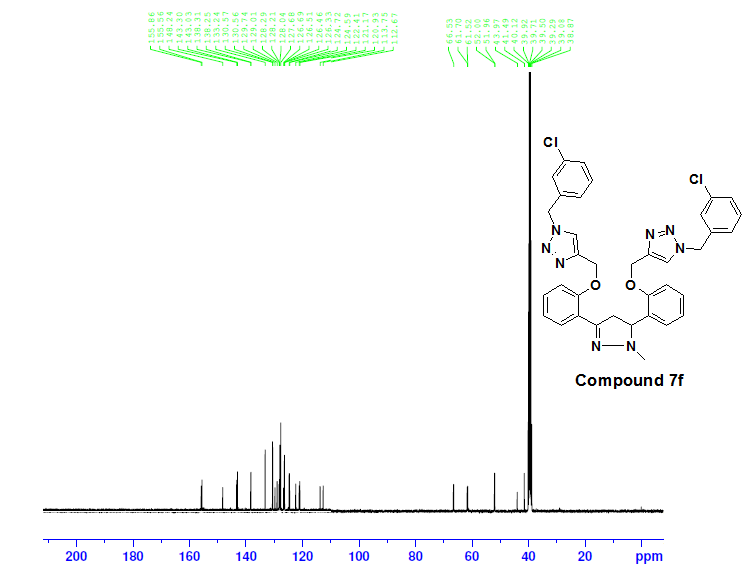 Figure S57: 13C NMR (100 MHz, DMSO-d6) spectra of compound 7f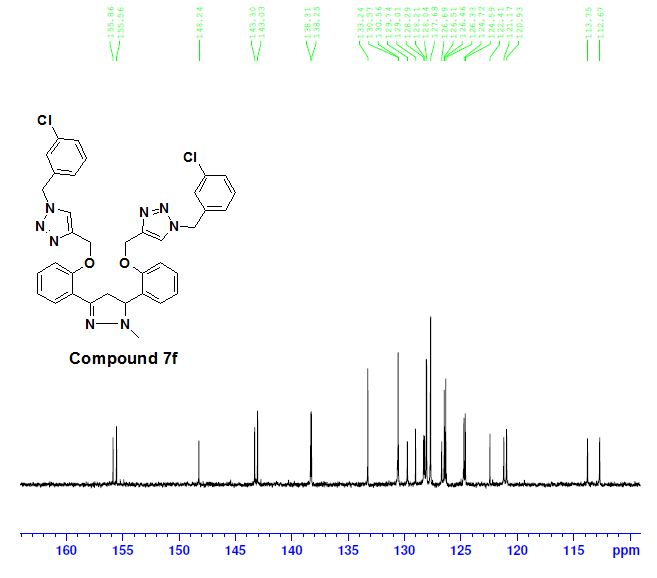 Figure S58: 13C NMR (100 MHz, DMSO-d6) spectra of compound 7f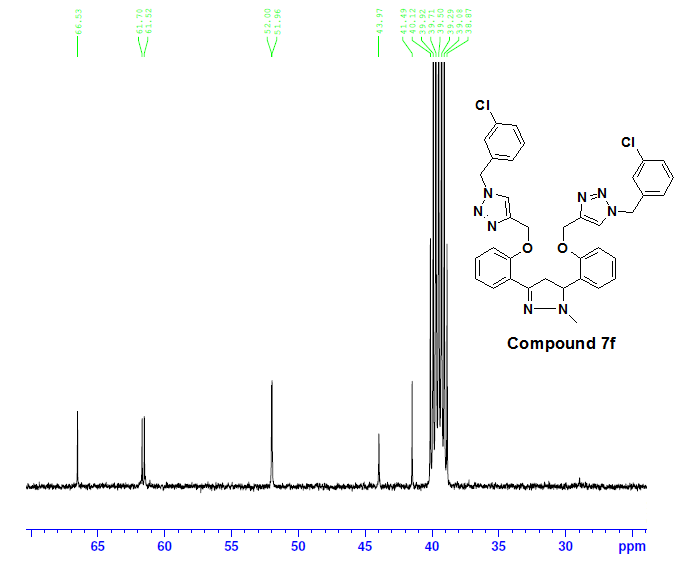 Figure S59: 13C NMR (100 MHz, DMSO-d6) spectra of compound 7f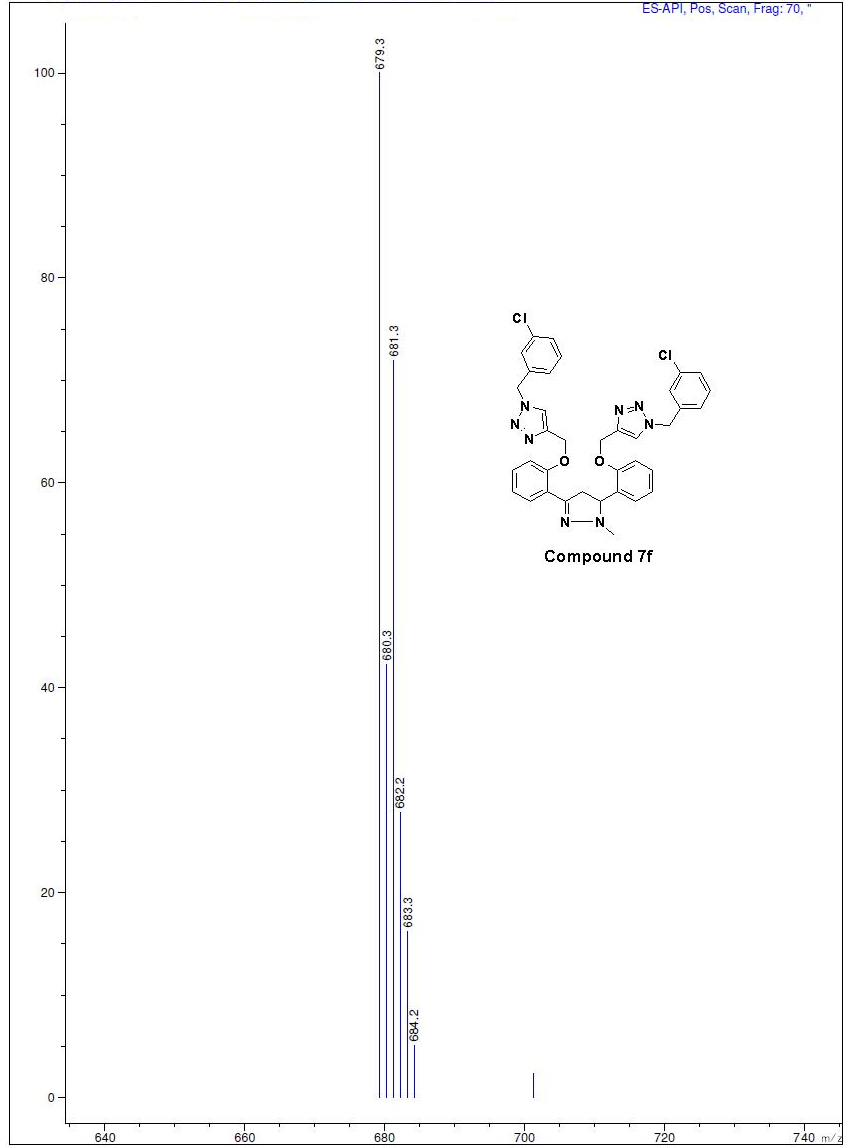 Figure S60: Mass spectra of compound 7f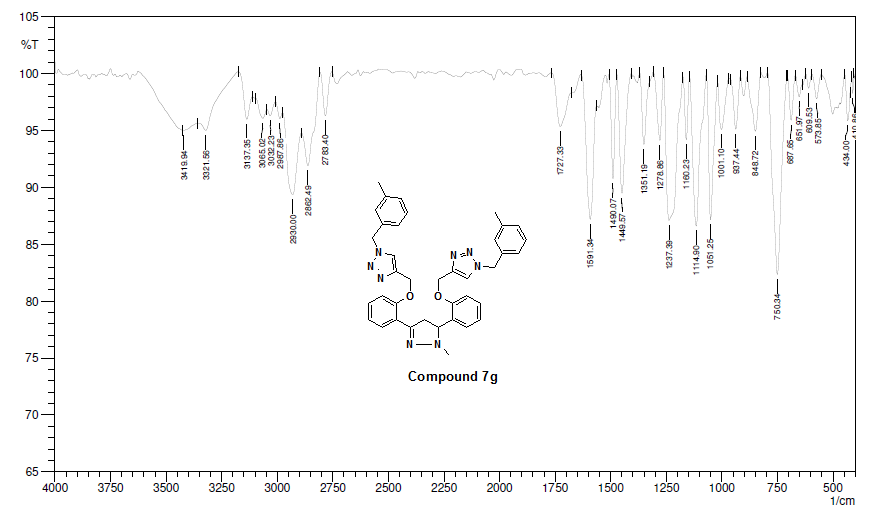 Figure S61: IR spectra of compound 7g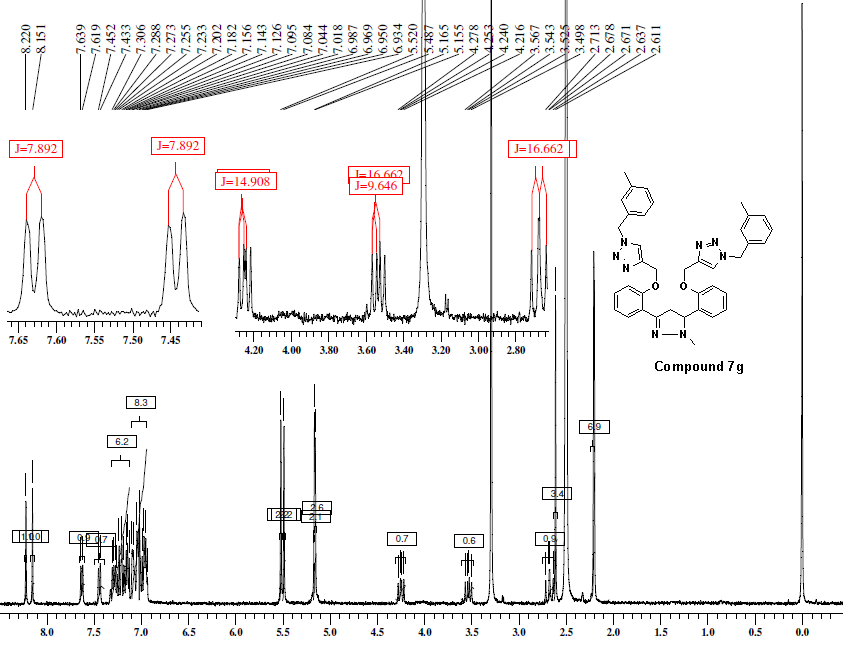 Figure S62: 1H-NMR (400 MHz, DMSO-d6) spectra of compound 7g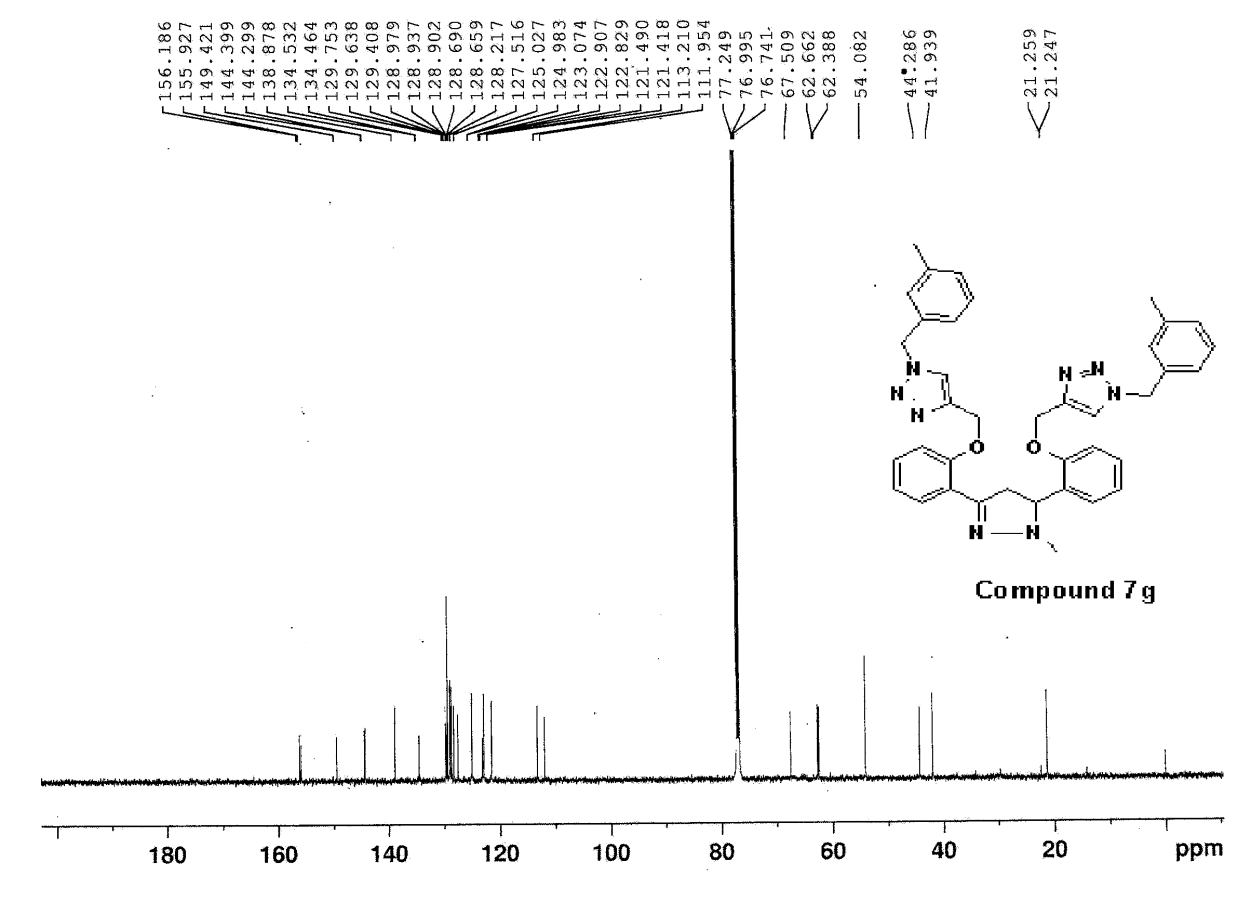 Figure S63: 13C NMR (125 MHz, CDCl3) spectra of compound 7g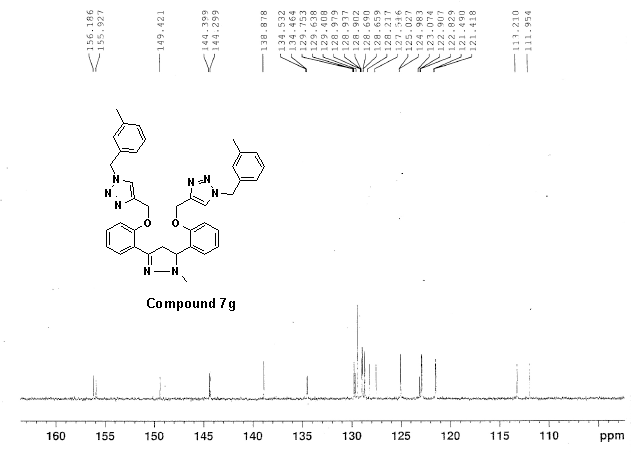 Figure S64: 13C NMR (125 MHz, CDCl3) spectra of compound 7g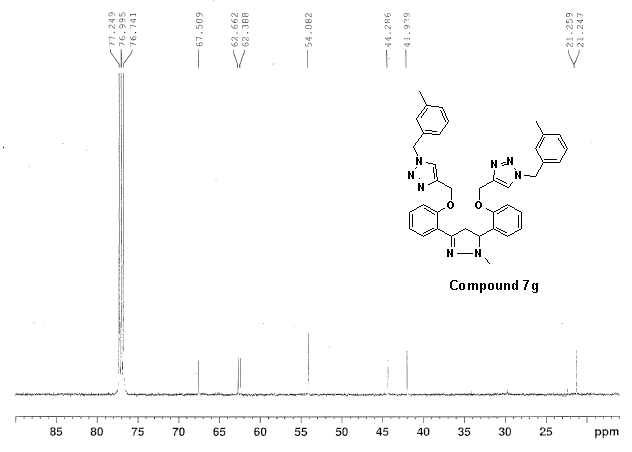 Figure S65: 13C NMR (125 MHz, CDCl3) spectra of compound 7g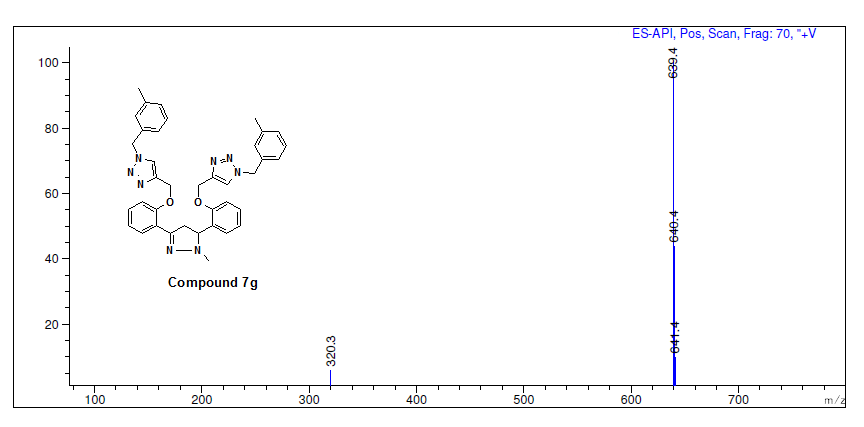 Figure S66: Mass spectra of compound 7g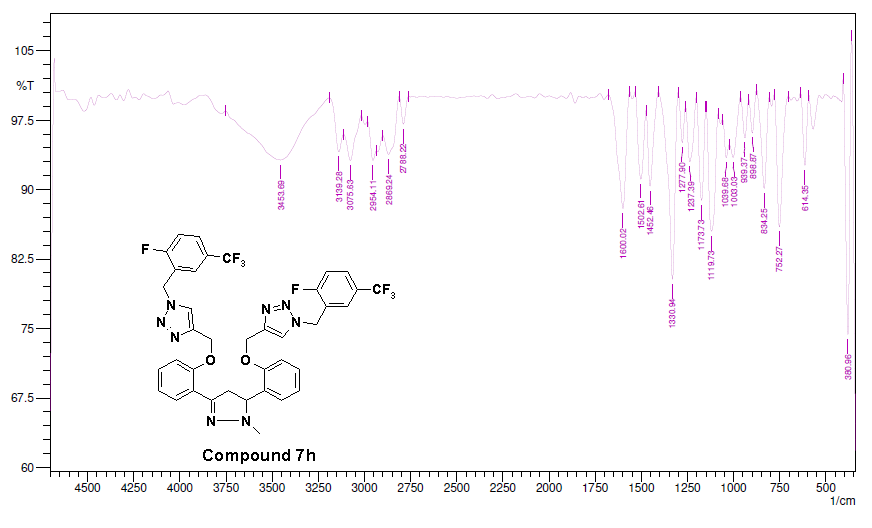 Figure S67: IR spectra of compound 7h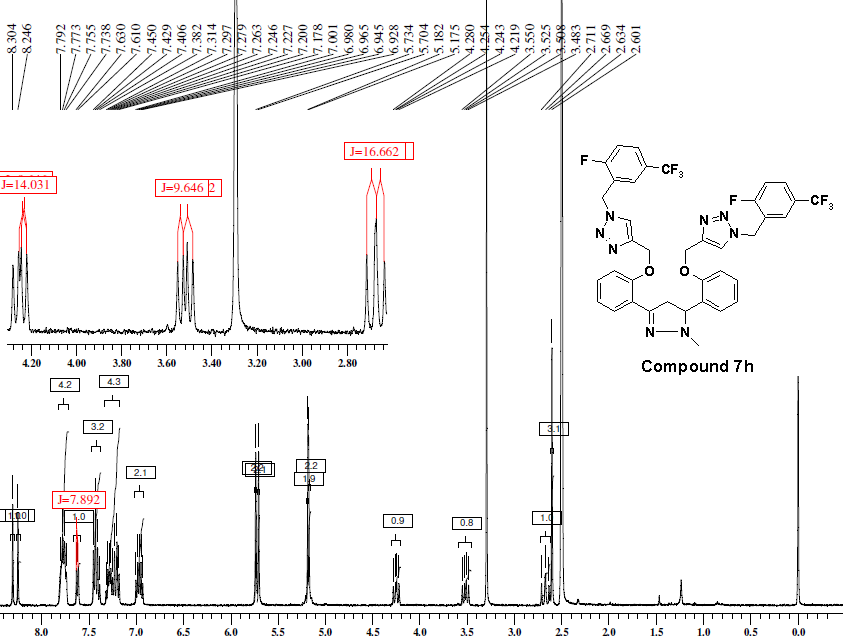 Figure S68: 1H-NMR (400 MHz, DMSO-d6) spectra of compound 7h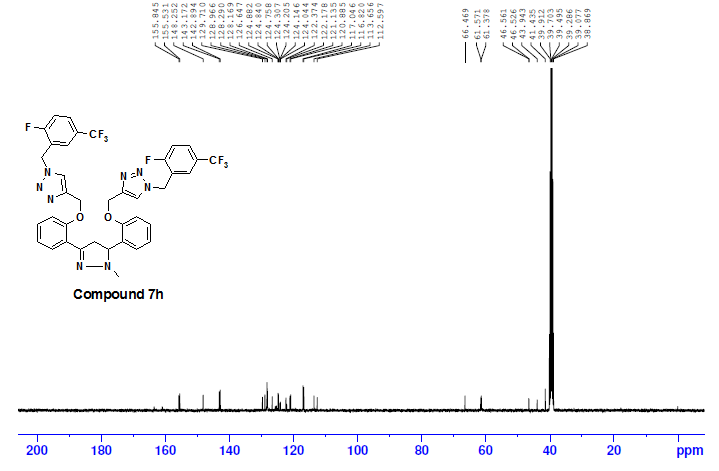  Figure S69: 13C NMR (100 MHz, DMSO-d6) spectra of compound 7h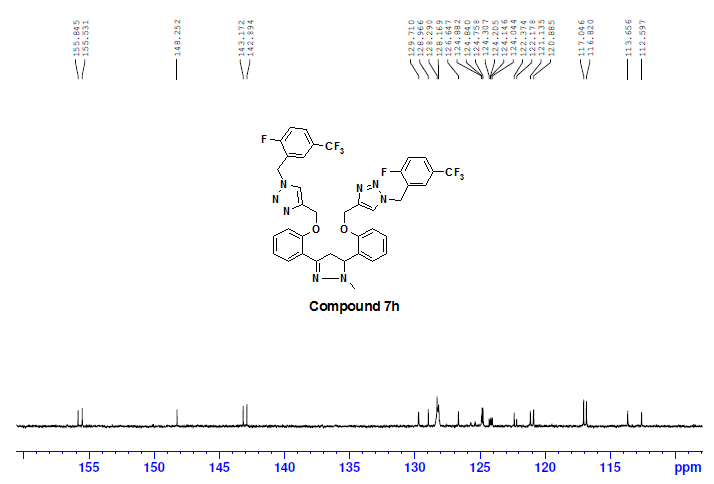 Figure S70: 13C NMR (100 MHz, DMSO-d6) spectra of compound 7h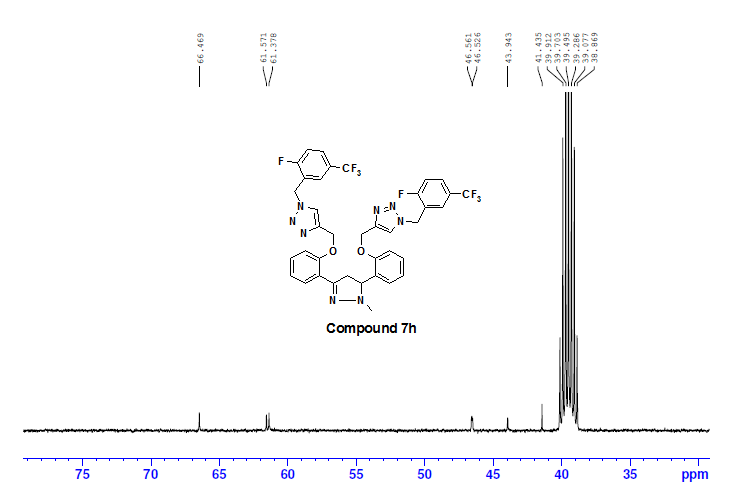 Figure S71: 13C NMR (100 MHz, DMSO-d6) spectra of compound 7h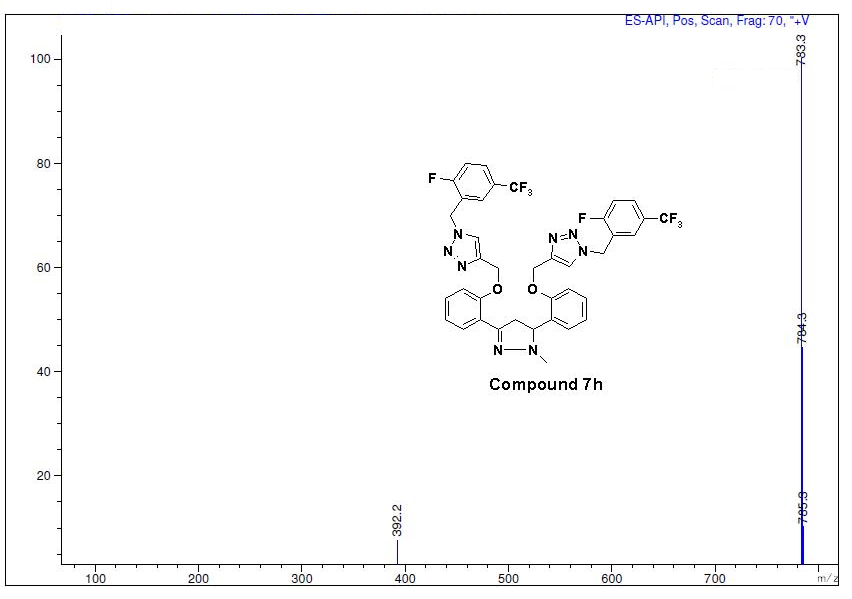 Figure S72: Mass spectra of compound 7h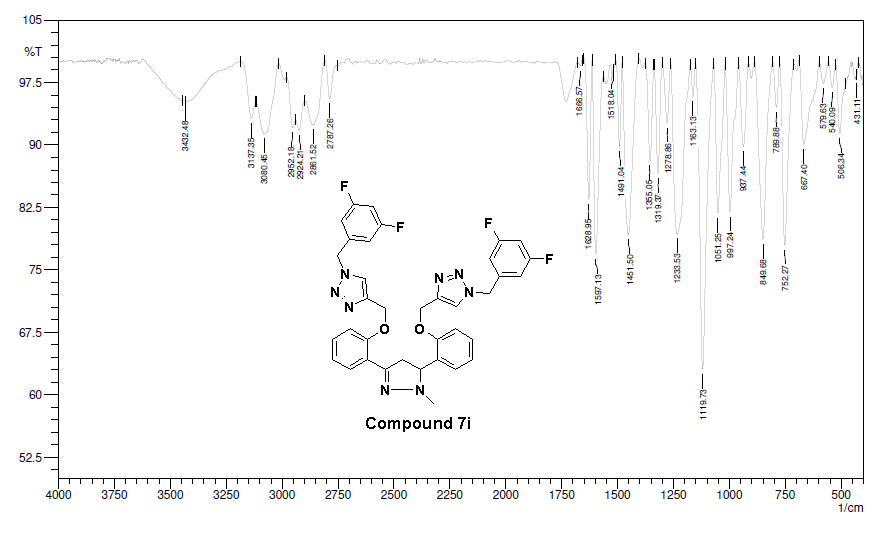 Figure S73: IR spectra of compound 7i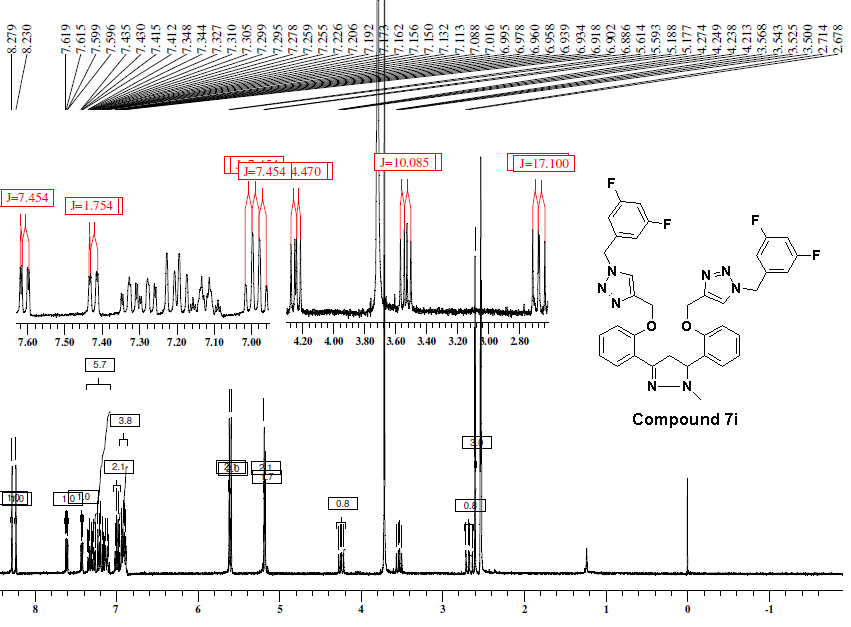 Figure S74: 1H-NMR (400 MHz, DMSO-d6) spectra of compound 7i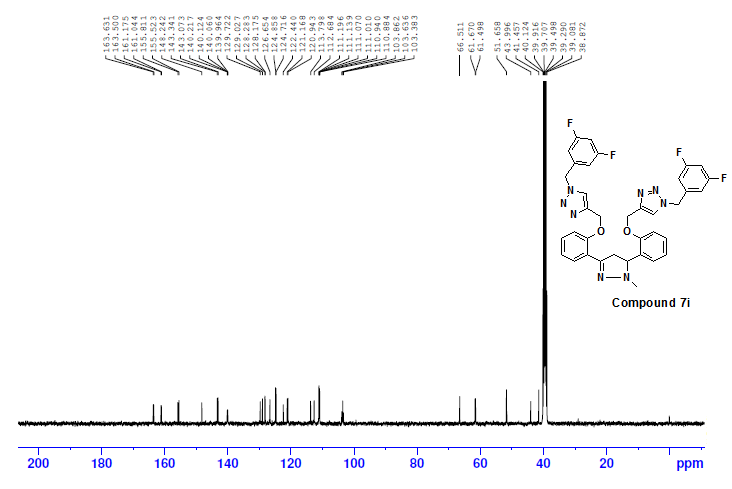 Figure S75: 13C NMR (100 MHz, DMSO-d6) spectra of compound 7i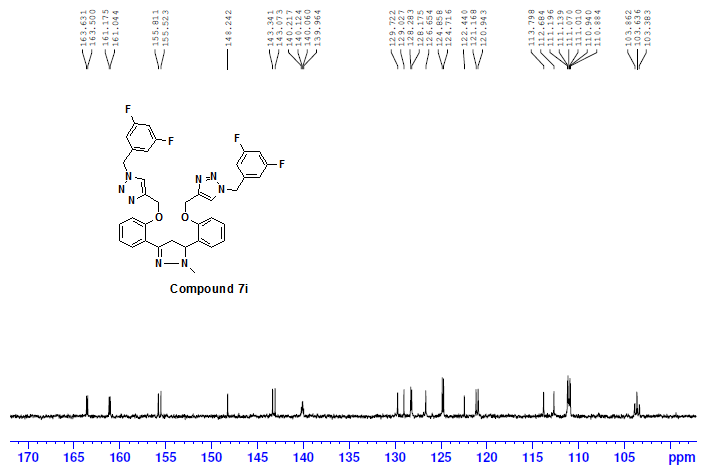 Figure S76: 13C NMR (100 MHz, DMSO-d6) spectra of compound 7i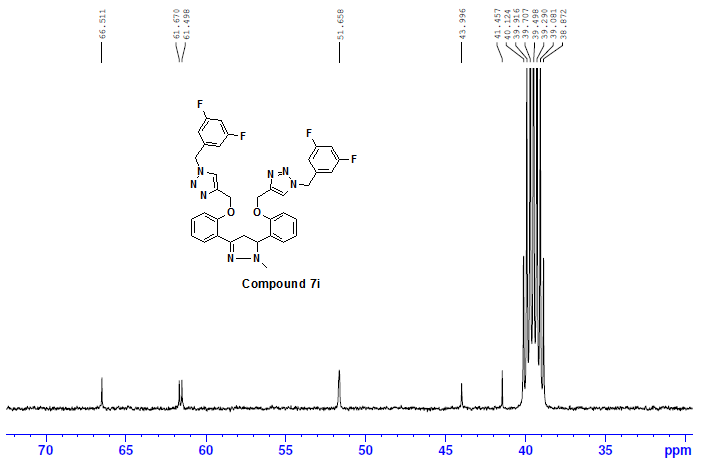 Figure S77: 13C NMR (100 MHz, DMSO-d6) spectra of compound 7i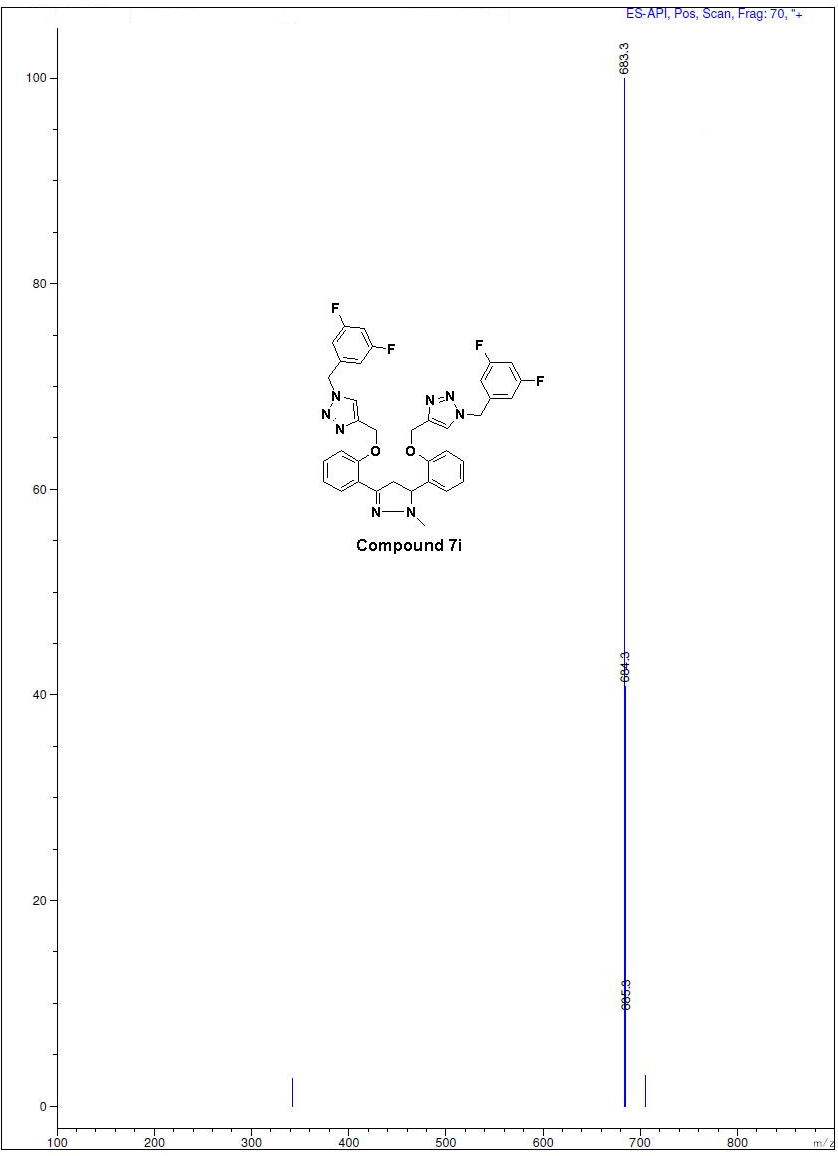 Figure S78: Mass spectra of compound 7i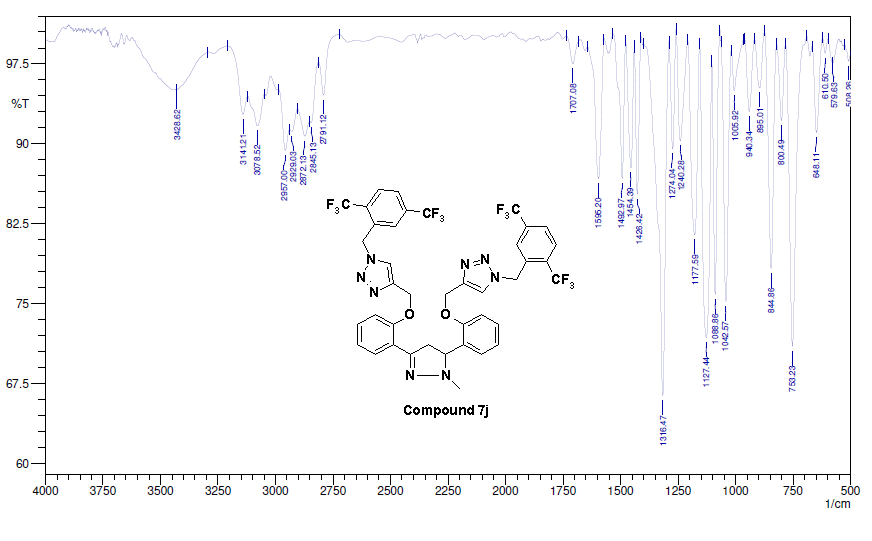 Figure S79: IR spectra of compound 7j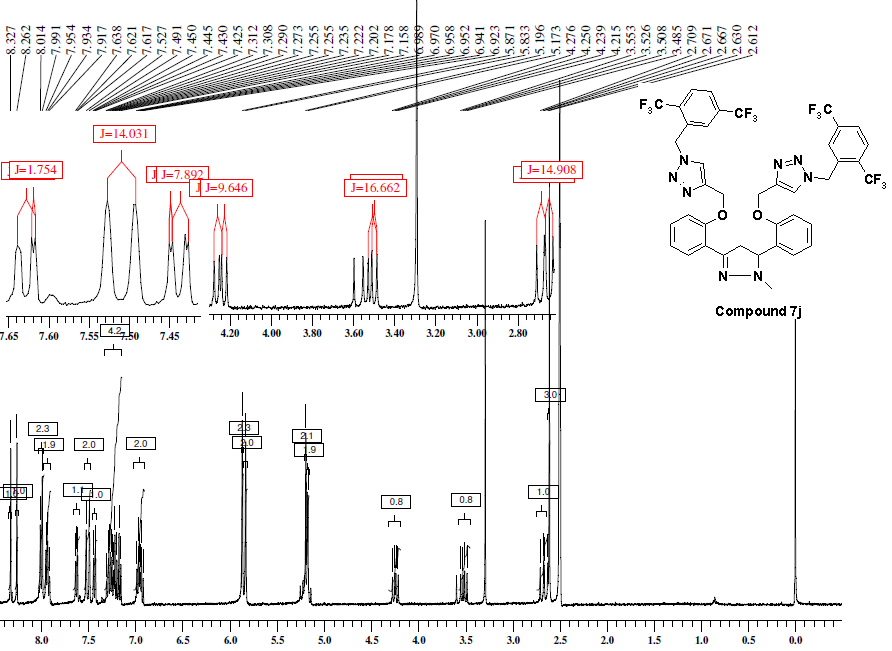 Figure S80: 1H-NMR (400 MHz, DMSO-d6) spectra of compound 7j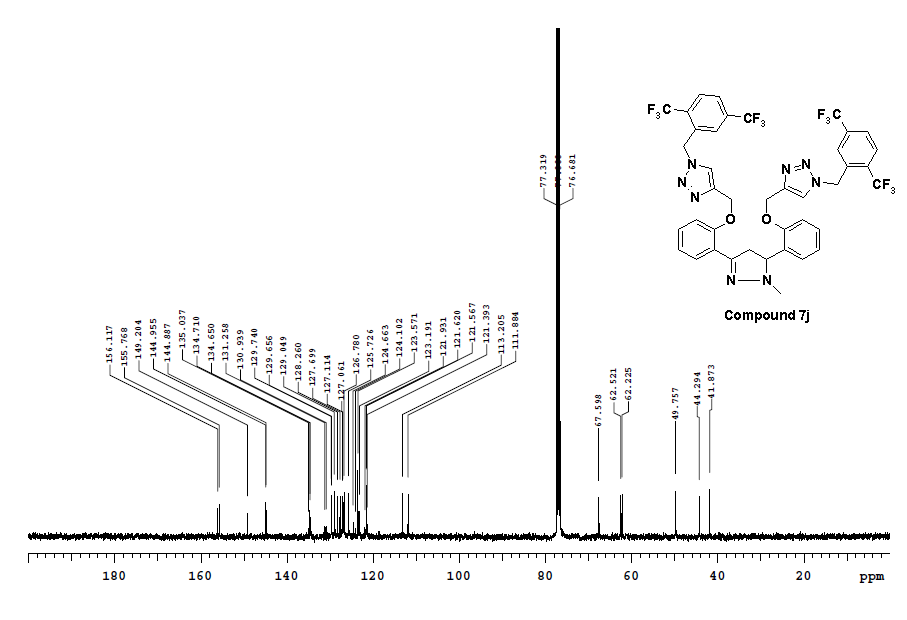 Figure S81: 13C NMR (100 MHz, CDCl3) spectra of compound 7j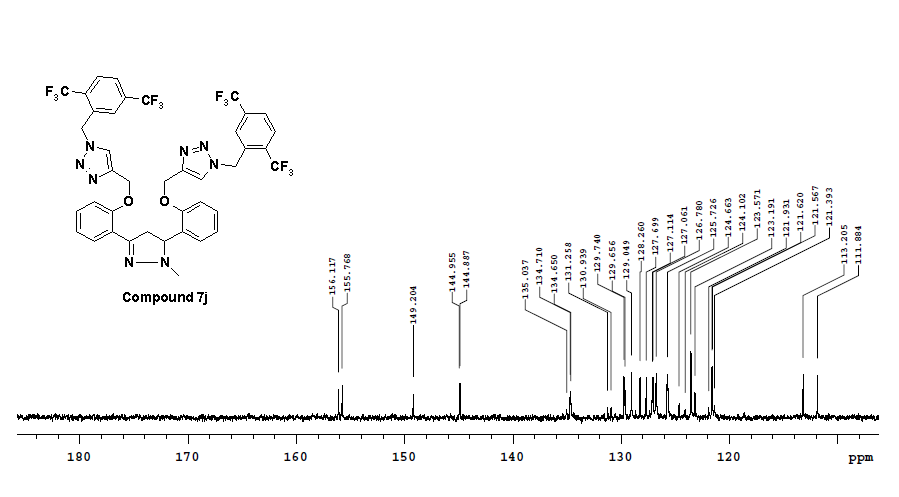  Figure S82: 13C NMR (100 MHz, CDCl3) spectra of compound 7j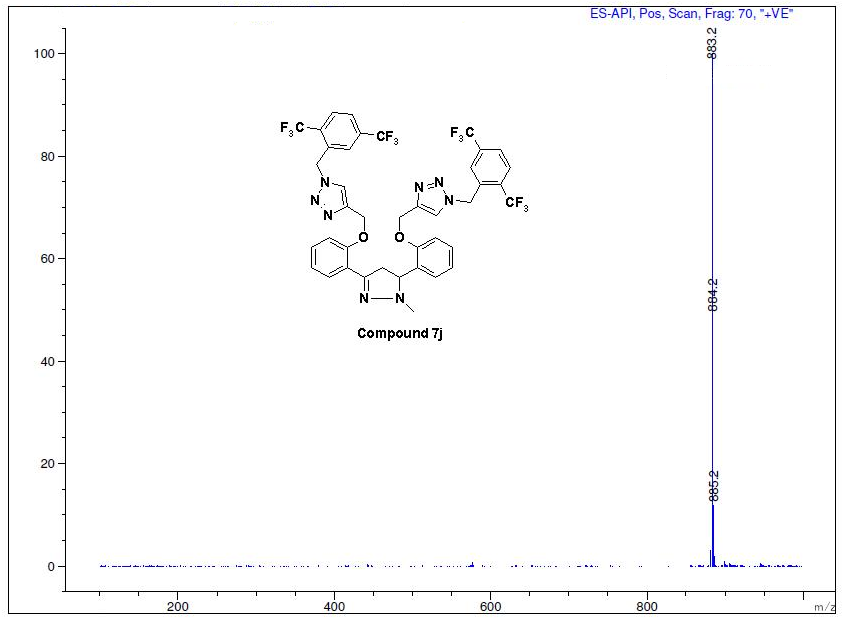 Figure S83: Mass spectra of compound 7j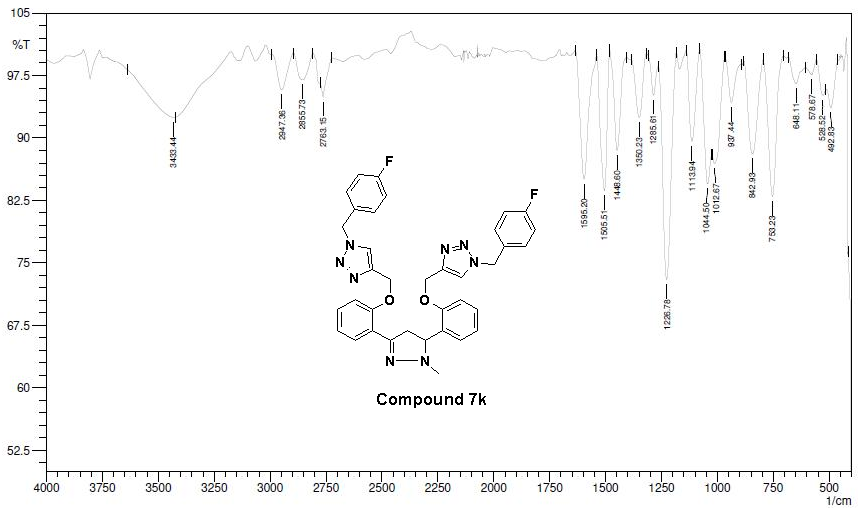 Figure S84: IR spectra of compound 7k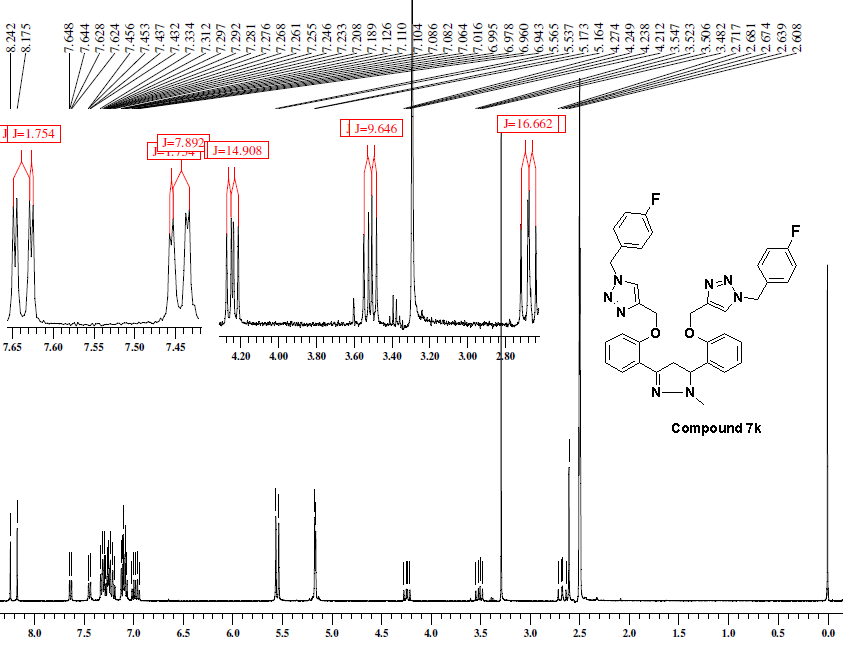 Figure S85: 1H-NMR (400 MHz, DMSO-d6) spectra of compound 7k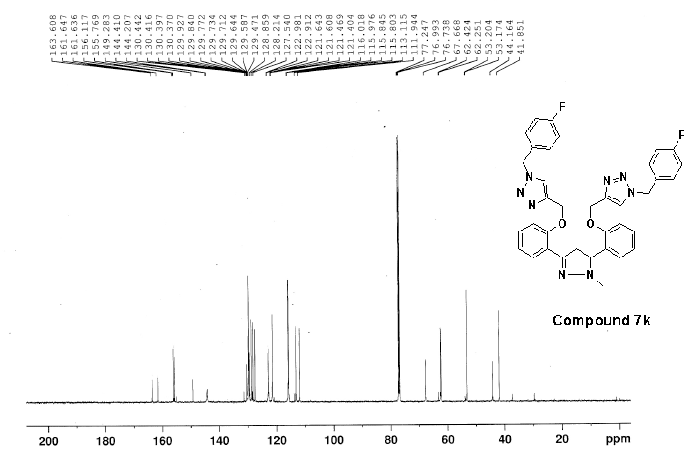 Figure S86: 13C NMR (125 MHz, CDCl3) spectra of compound 7k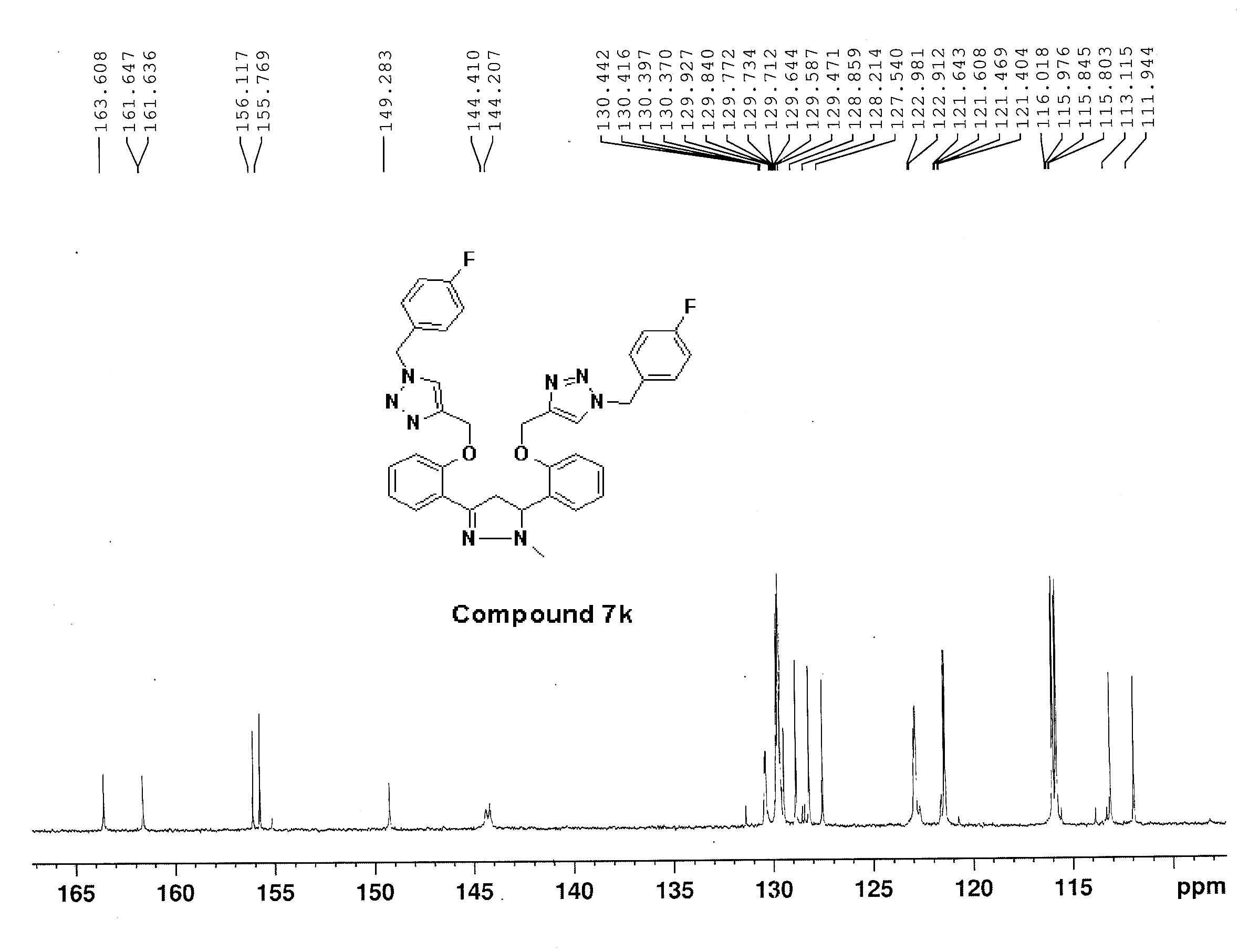 Figure S87: 13C NMR (125 MHz, CDCl3) spectra of compound 7k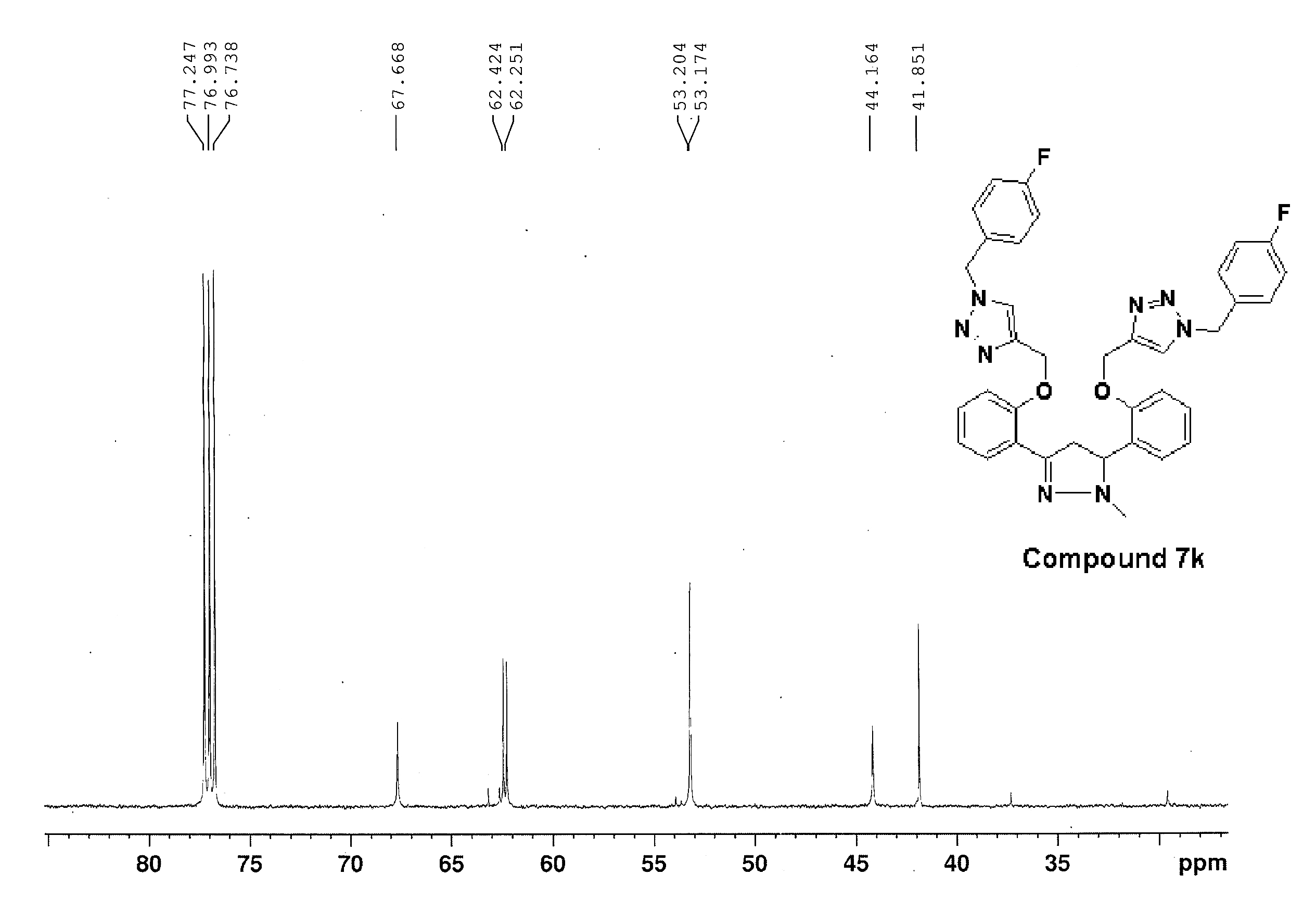 	Figure S88: 13C NMR (125 MHz, CDCl3) spectra of compound 7k Figure S89: Mass spectra of compound 7k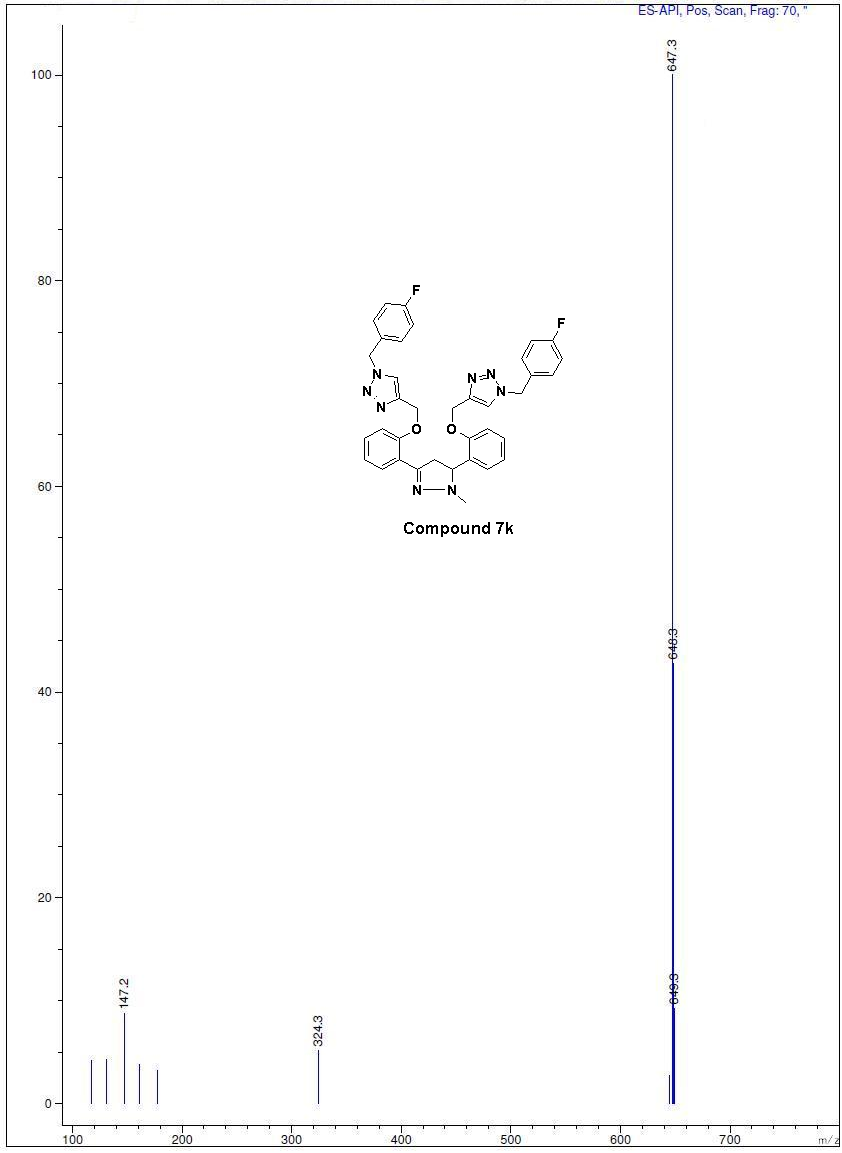 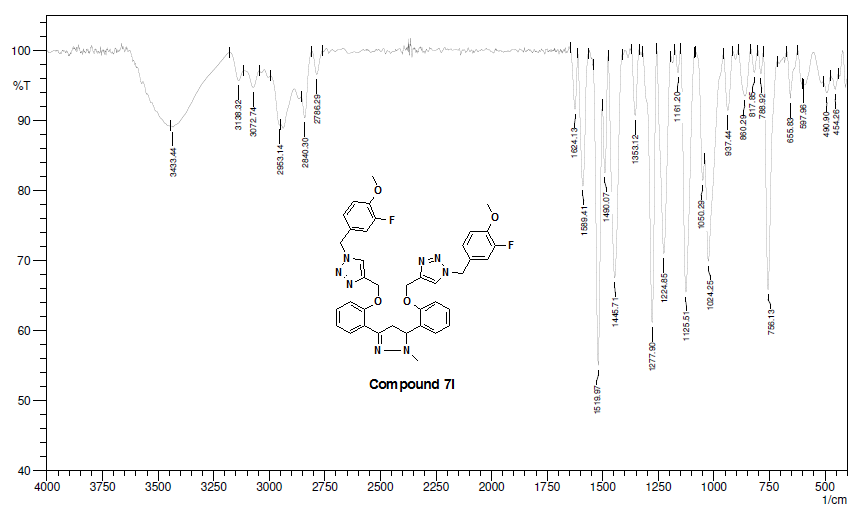 Figure S90: IR spectra of compound 7l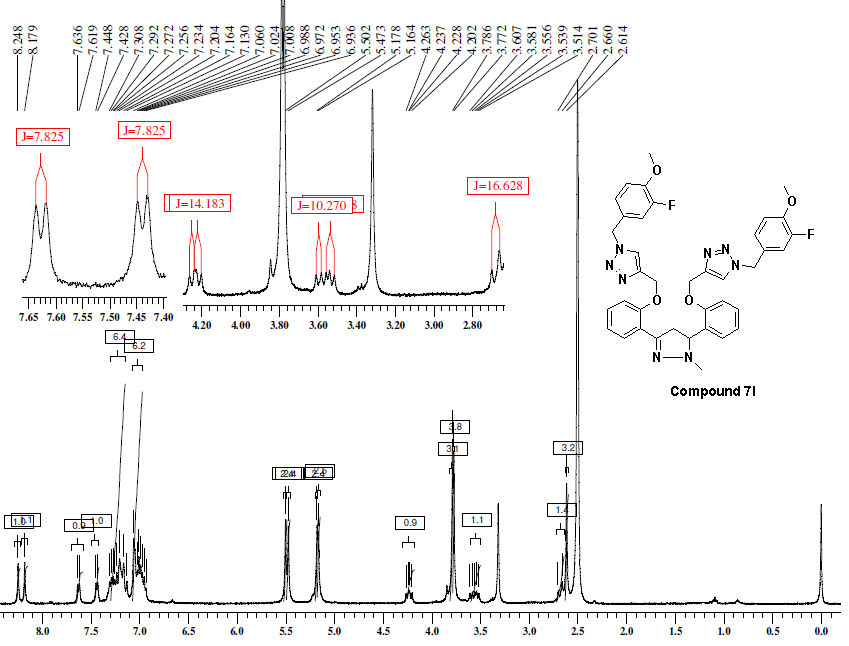 Figure S91: 1H-NMR (500 MHz, DMSO-d6) spectra of compound 7l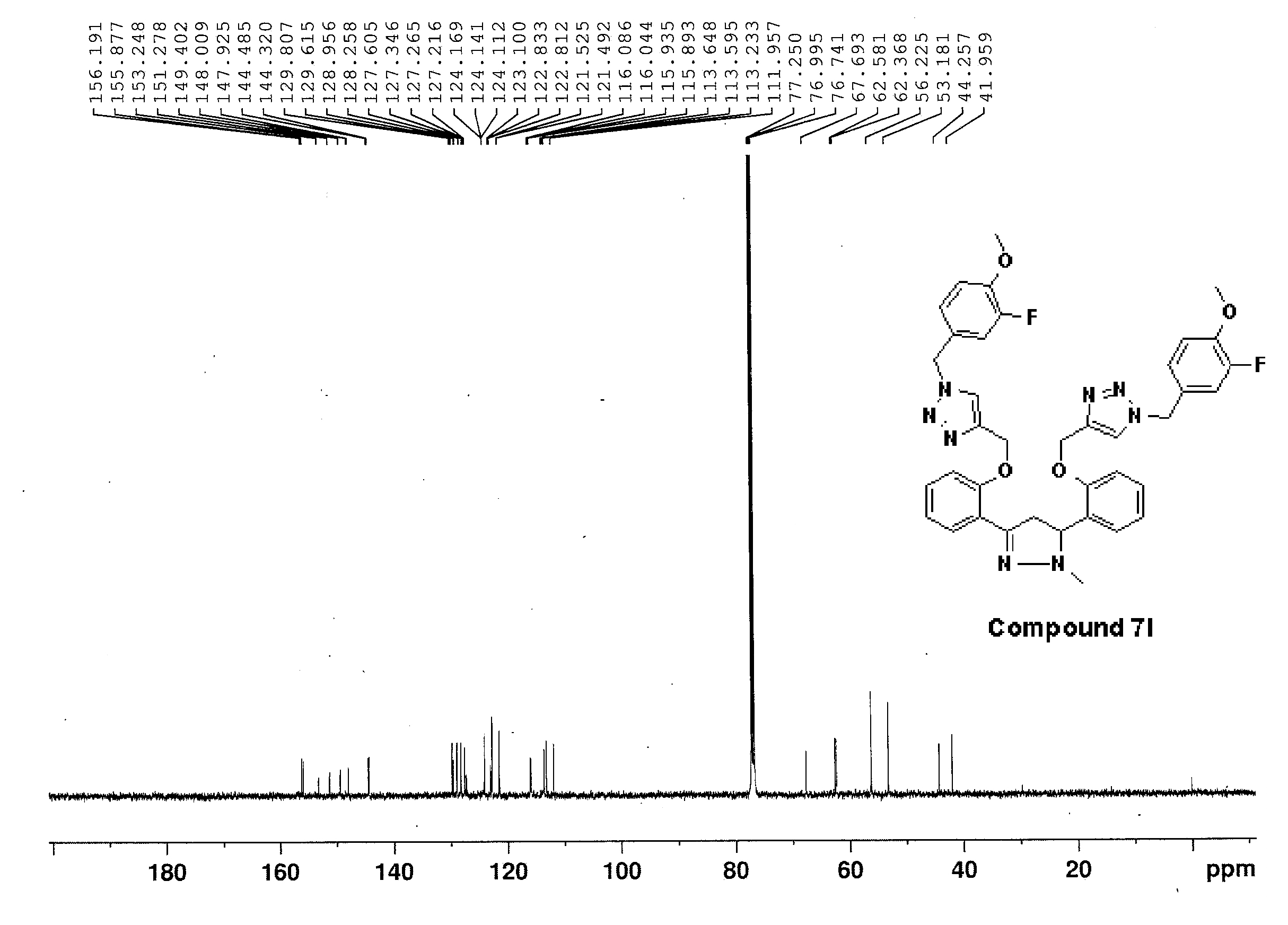 Figure S92: 13C NMR (125 MHz, CDCl3) spectra of compound 7l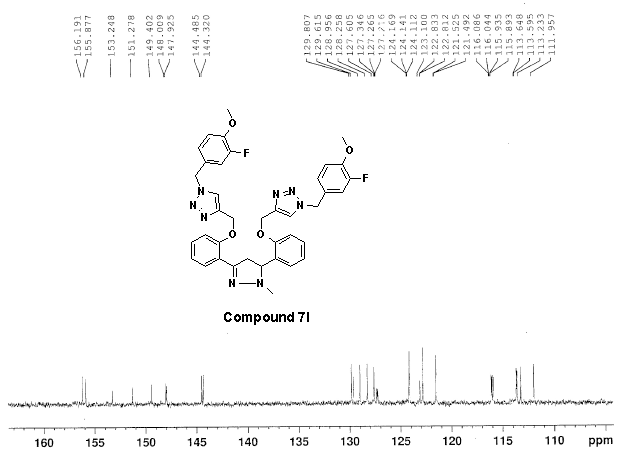 Figure S93: 13C NMR (125 MHz, CDCl3) spectra of compound 7l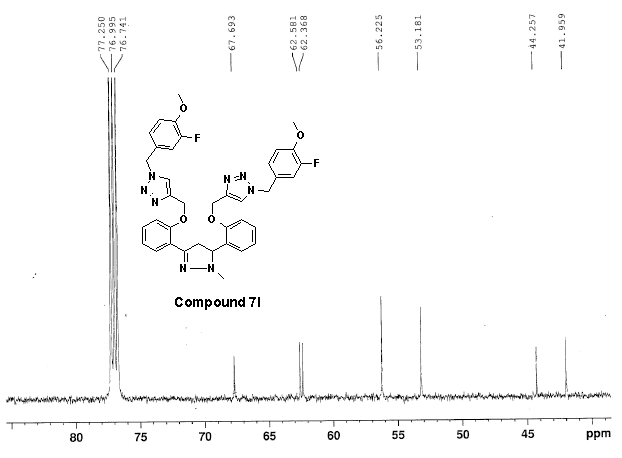 Figure S94: 13C NMR (125 MHz, CDCl3) spectra of compound 7l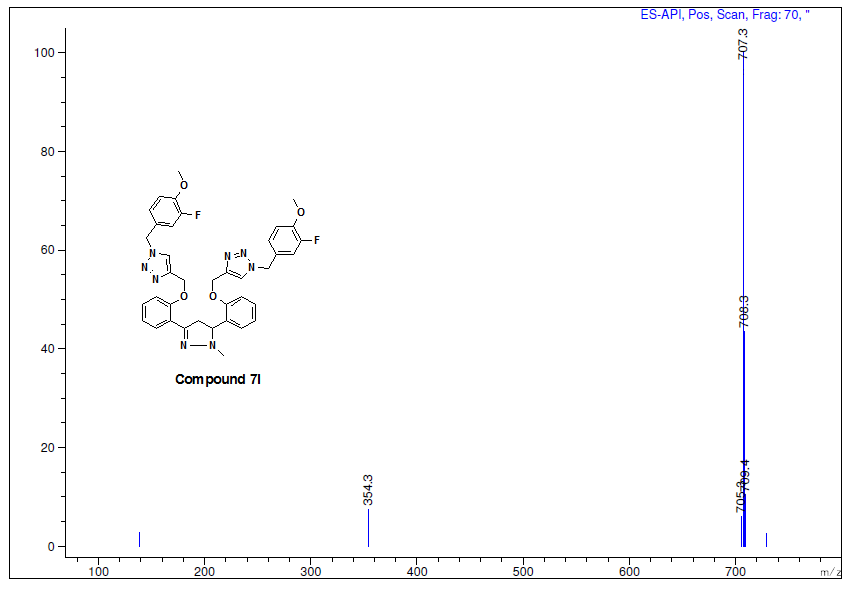 Figure S95: Mass spectra of compound 7l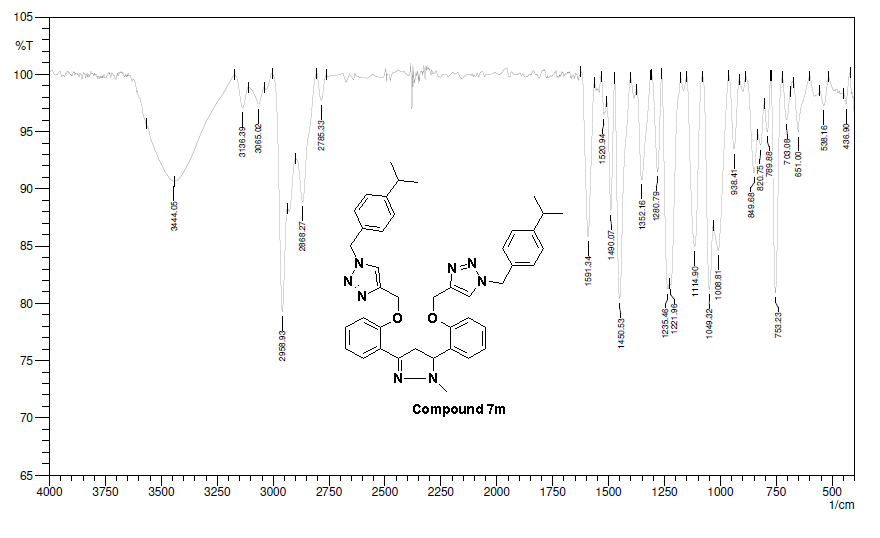 Figure S96: IR spectra of compound 7m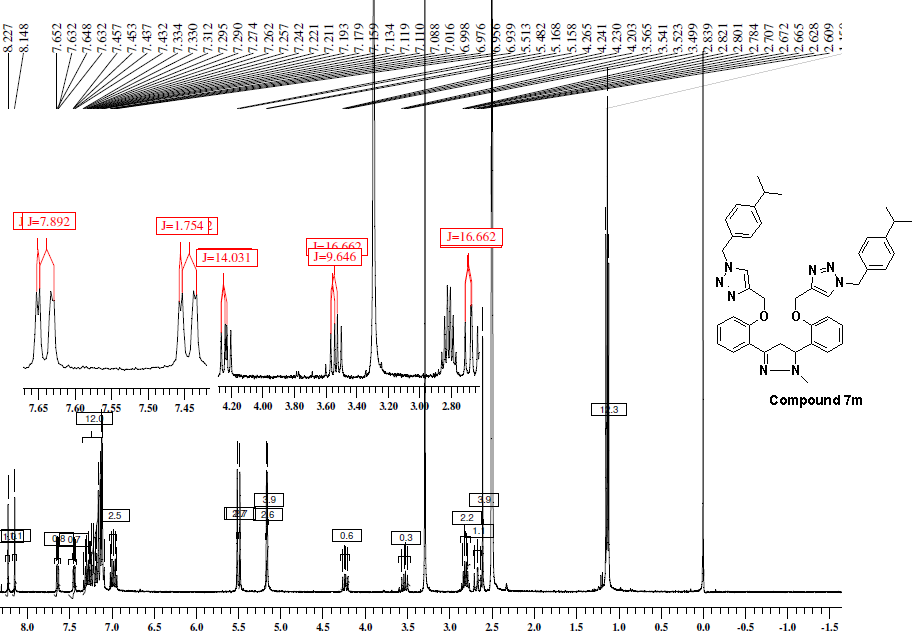 Figure S97: 1H-NMR (400 MHz, DMSO-d6) spectra of compound 7m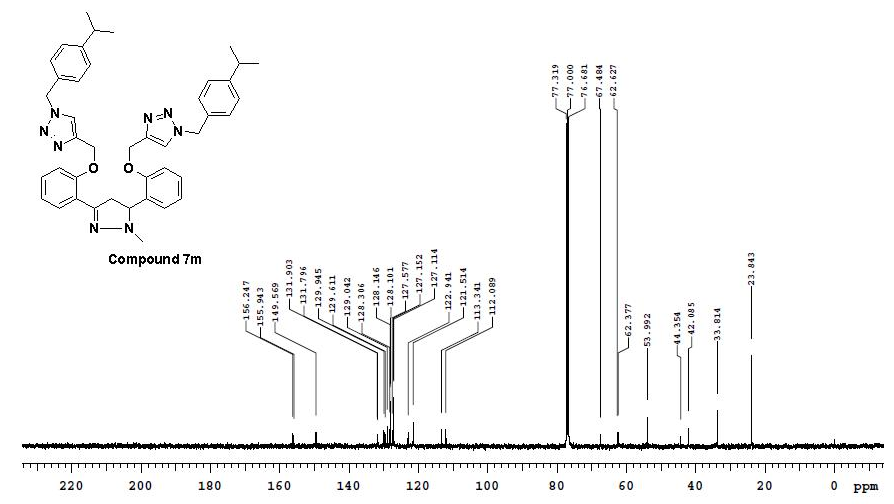 Figure S98: 13C NMR (100 MHz, CDCl3) spectra of compound 7m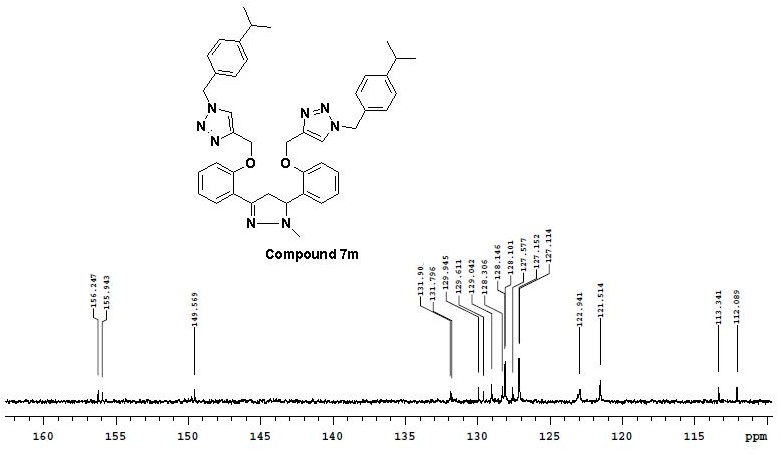 	Figure S99: 13C NMR (100 MHz, CDCl3) spectra of compound 7m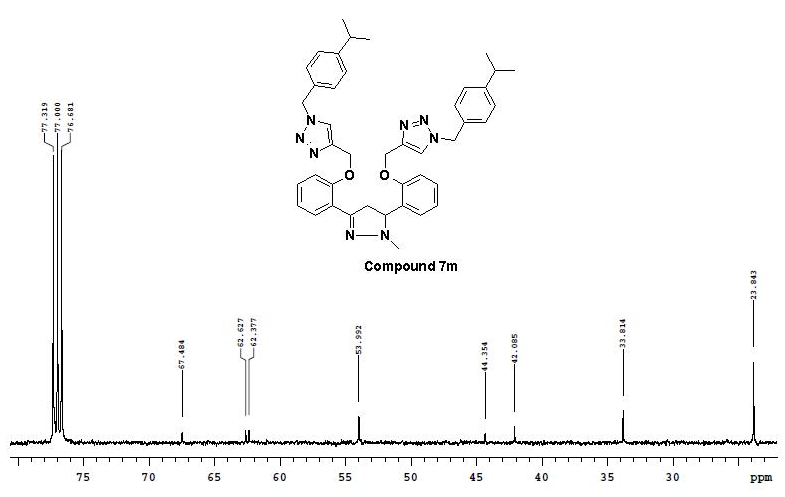 Figure S100: 13C NMR (100 MHz, CDCl3) spectra of compound 7l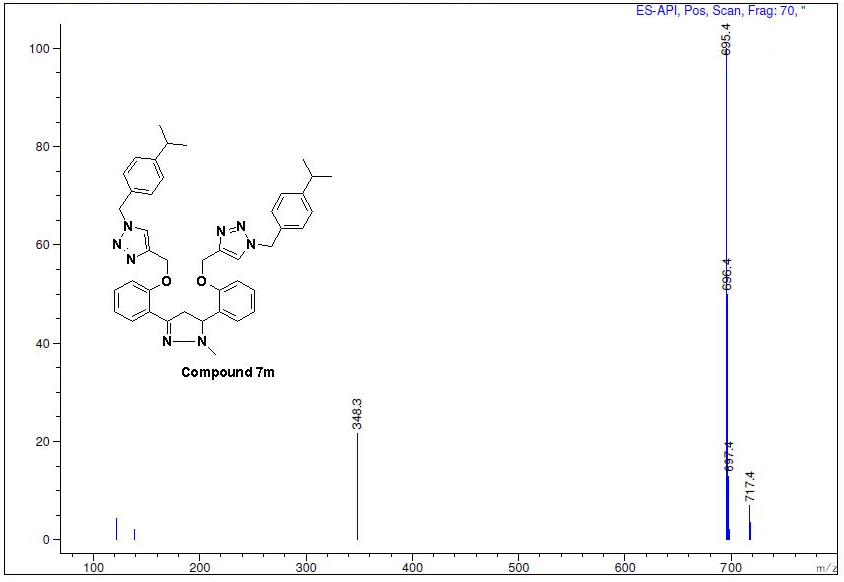 	Figure S101: Mass spectra of compound 7m